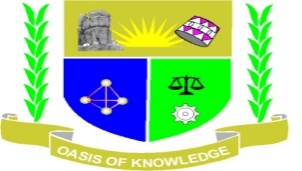 JARAMOGI OGINGA ODINGA UNIVERSITY OF SCIENCE & TECHNOLOGYMAIN CAMPUSAUGUST 2017 FULLTIME MASTER EXAMINATION TIMETABLE            GROUP: BED ARTS Y2S2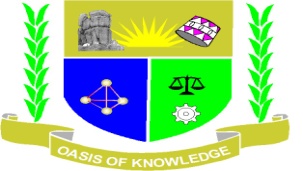 JARAMOGI OGINGA ODINGA UNIVERSITY OF SCIENCE & TECHNOLOGYMAIN CAMPUSAUGUST 2017 FULLTIME MASTER EXAMINATION TIMETABLE            GROUP: B.ED ( ECD ) Y2S2JARAMOGI OGINGA ODINGA UNIVERSITY OF SCIENCE & TECHNOLOGYMAIN CAMPUSAUGUST 2017 FULLTIME MASTER EXAMINATION TIMETABLE            GROUP: BED SCIENCE Y2S2JARAMOGI OGINGA ODINGA UNIVERSITY OF SCIENCE & TECHNOLOGYMAIN CAMPUSAUGUST 2017 FULLTIME MASTER EXAMINATION TIMETABLE            GROUP: BACHELOR OF ARTS IN DEVELOPMENT STUDIES   Y2S2JARAMOGI OGINGA ODINGA UNIVERSITY OF SCIENCE & TECHNOLOGYMAIN CAMPUSAUGUST 2017 FULLTIME MASTER EXAMINATION TIMETABLE            GROUP: BSC BIOLOGICAL SCIENCE  Y2S2JARAMOGI OGINGA ODINGA UNIVERSITY OF SCIENCE & TECHNOLOGYMAIN CAMPUSAUGUST 2017 FULLTIME MASTER EXAMINATION TIMETABLE            GROUP: BSC ACTURIAL SCIENCE  Y2S2JARAMOGI OGINGA ODINGA UNIVERSITY OF SCIENCE & TECHNOLOGYMAIN CAMPUSAUGUST 2017 FULLTIME MASTER EXAMINATION TIMETABLE            GROUP: BA SPATIAL PLANNING  Y2S2JARAMOGI OGINGA ODINGA UNIVERSITY OF SCIENCE & TECHNOLOGYMAIN CAMPUSAUGUST 2017 FULLTIME MASTER EXAMINATION TIMETABLE            GROUP: BSC WATER RESOURCE MANAGEMENT  Y2S2JARAMOGI OGINGA ODINGA UNIVERSITY OF SCIENCE & TECHNOLOGYMAIN CAMPUSAUGUST 2017 FULLTIME MASTER EXAMINATION TIMETABLE            GROUP: BACHELOR OF BUSINESS ADMINISTRATION  Y2S2JARAMOGI OGINGA ODINGA UNIVERSITY OF SCIENCE & TECHNOLOGYMAIN CAMPUSAUGUST 2017 FULLTIME MASTER EXAMINATION TIMETABLE            GROUP: BACHELOR OF LOGISTICS AND SUPPLY MANAGEMENT -  Y2S2JARAMOGI OGINGA ODINGA UNIVERSITY OF SCIENCE & TECHNOLOGYMAIN CAMPUSAUGUST 2017 FULLTIME MASTER EXAMINATION TIMETABLE            GROUP: BACHELOR OF INTERNATIONAL TOURISM  -  Y2S2JARAMOGI OGINGA ODINGA UNIVERSITY OF SCIENCE & TECHNOLOGYMAIN CAMPUSAUGUST 2017 FULLTIME MASTER EXAMINATION TIMETABLE            GROUP: BBA WITH IT   Y1S1JARAMOGI OGINGA ODINGA UNIVERSITY OF SCIENCE & TECHNOLOGYMAIN CAMPUSAUGUST 2017 FULLTIME MASTER EXAMINATION TIMETABLE            GROUP: BSC AGRIBUSINESS MANAGEMENT  Y2S2JARAMOGI OGINGA ODINGA UNIVERSITY OF SCIENCE & TECHNOLOGYMAIN CAMPUSAUGUST 2017 FULLTIME MASTER EXAMINATION TIMETABLE            GROUP: BSC FOOD SECURITY Y2S2JARAMOGI OGINGA ODINGA UNIVERSITY OF SCIENCE & TECHNOLOGYMAIN CAMPUSAUGUST 2017 FULLTIME MASTER EXAMINATION TIMETABLE            GROUP: BSC ANIMAL SCIENCE  Y2S2JARAMOGI OGINGA ODINGA UNIVERSITY OF SCIENCE & TECHNOLOGYMAIN CAMPUSAUGUST 2017 FULLTIME MASTER EXAMINATION TIMETABLE            GROUP: BSC AGRICULTURAL EXTENSION AND EDUCATION  Y2S2JARAMOGI OGINGA ODINGA UNIVERSITY OF SCIENCE & TECHNOLOGYMAIN CAMPUSAUGUST 2017 FULLTIME MASTER EXAMINATION TIMETABLE            GROUP: BSC SOIL SCIENCE  Y2S2JARAMOGI OGINGA ODINGA UNIVERSITY OF SCIENCE & TECHNOLOGYMAIN CAMPUSAUGUST 2017 FULLTIME MASTER EXAMINATION TIMETABLE            GROUP: BSC HORTICULTURE  -  Y2S2JARAMOGI OGINGA ODINGA UNIVERSITY OF SCIENCE & TECHNOLOGYMAIN CAMPUSAUGUST 2017 FULLTIME MASTER EXAMINATION TIMETABLE            GROUP: BSC CONSTRUCTION MANAGEMENT  Y2S2JARAMOGI OGINGA ODINGA UNIVERSITY OF SCIENCE & TECHNOLOGYMAIN CAMPUSAUGUST 2017 FULLTIME MASTER EXAMINATION TIMETABLE            GROUP: BSC RENEWABLE ENERGY TECHNOLOGY AND MANAGEMENT   Y2S2JARAMOGI OGINGA ODINGA UNIVERSITY OF SCIENCE & TECHNOLOGYMAIN CAMPUSAUGUST 2017 FULLTIME MASTER EXAMINATION TIMETABLE            GROUP:  BSc PUBLIC AND COMMUNITY HEALTH AND DEVELOPMENT  Y2S2JARAMOGI OGINGA ODINGA UNIVERSITY OF SCIENCE & TECHNOLOGYMAIN CAMPUSAUGUST 2017 FULLTIME MASTER EXAMINATION TIMETABLE            GROUP: BSC COMPUTER SECURITY AND FORENSIC   Y2S2JARAMOGI OGINGA ODINGA UNIVERSITY OF SCIENCE & TECHNOLOGYMAIN CAMPUSAUGUST 2017 FULLTIME MASTER EXAMINATION TIMETABLE            GROUP:  BSC INFORMATION AND COMMUNICATION TECHNOLOGY ( ICT )  - Y2S2JARAMOGI OGINGA ODINGA UNIVERSITY OF SCIENCE & TECHNOLOGYMAIN CAMPUSAUGUST 2017 FULLTIME MASTER EXAMINATION TIMETABLE            GROUP:  BSC BUSINESS INFORMATION SYSTEMS ( BIS )  Y2S2JARAMOGI OGINGA ODINGA UNIVERSITY OF SCIENCE & TECHNOLOGYMAIN CAMPUSAUGUST 2017 FULLTIME MASTER EXAMINATION TIMETABLE            GROUP: BED ARTS   Y4S2JARAMOGI OGINGA ODINGA UNIVERSITY OF SCIENCE & TECHNOLOGYMAIN CAMPUSAUGUST 2017 FULLTIME MASTER EXAMINATION TIMETABLE            GROUP: BED SCIENCE   Y4S2JARAMOGI OGINGA ODINGA UNIVERSITY OF SCIENCE & TECHNOLOGYMAIN CAMPUSAUGUST 2017 FULLTIME MASTER EXAMINATION TIMETABLE            GROUP: BSC BIOLOGICAL SCIENCES  -  Y4S2JARAMOGI OGINGA ODINGA UNIVERSITY OF SCIENCE & TECHNOLOGYMAIN CAMPUSAUGUST 2017 FULLTIME MASTER EXAMINATION TIMETABLE            GROUP: BBA FINANCE OPTION -    Y4S2JARAMOGI OGINGA ODINGA UNIVERSITY OF SCIENCE & TECHNOLOGYMAIN CAMPUSAUGUST 2017 FULLTIME MASTER EXAMINATION TIMETABLE            GROUP: BBA ACCOUNTING OPTION Y4S2JARAMOGI OGINGA ODINGA UNIVERSITY OF SCIENCE & TECHNOLOGYMAIN CAMPUSAUGUST 2017 FULLTIME MASTER EXAMINATION TIMETABLE            GROUP: BBA SUPPLY CHAIN MANAGEMENT OPTION   Y4S2JARAMOGI OGINGA ODINGA UNIVERSITY OF SCIENCE & TECHNOLOGYMAIN CAMPUSAUGUST 2017 FULLTIME MASTER EXAMINATION TIMETABLE            GROUP: BACHELOR OF LOGISTICS AND SUPPLY CHAIN MANAGEMENT   -   Y4S2JARAMOGI OGINGA ODINGA UNIVERSITY OF SCIENCE & TECHNOLOGYMAIN CAMPUSAUGUST 2017 FULLTIME MASTER EXAMINATION TIMETABLE            GROUP: BACHELOR OF INTERNATIONAL TOURISM AND MANAGEMENT ( BITM )   Y4S2JARAMOGI OGINGA ODINGA UNIVERSITY OF SCIENCE & TECHNOLOGYMAIN CAMPUSAUGUST 2017 FULLTIME MASTER EXAMINATION TIMETABLE            GROUP: BSC ACTUARIAL SCIENCES    Y4S2JARAMOGI OGINGA ODINGA UNIVERSITY OF SCIENCE & TECHNOLOGYMAIN CAMPUSAUGUST 2017 FULLTIME MASTER EXAMINATION TIMETABLE            GROUP: CONSTRUCTION MANAGEMENT  -  Y4S2JARAMOGI OGINGA ODINGA UNIVERSITY OF SCIENCE & TECHNOLOGYMAIN CAMPUSAUGUST 2017 FULLTIME MASTER EXAMINATION TIMETABLE            GROUP: RENEWABLE ENERGY TECHNOLOGY AND MANAGEMENT    Y4S2JARAMOGI OGINGA ODINGA UNIVERSITY OF SCIENCE & TECHNOLOGYMAIN CAMPUSAUGUST 2017 FULLTIME MASTER EXAMINATION TIMETABLE            GROUP: WATER RESOURCE AND ENVIRONMENTAL MANAGEMENT   -   Y4S2JARAMOGI OGINGA ODINGA UNIVERSITY OF SCIENCE & TECHNOLOGYMAIN CAMPUSAUGUST 2017 FULLTIME MASTER EXAMINATION TIMETABLE            GROUP: B.A SPATIAL PLANNING   -   Y4S2JARAMOGI OGINGA ODINGA UNIVERSITY OF SCIENCE & TECHNOLOGYMAIN CAMPUSAUGUST 2017 FULLTIME MASTER EXAMINATION TIMETABLE            GROUP: INFORMATION AND COMMUNICATION TECHNOLOGY ( ICT )   -   Y4S2JARAMOGI OGINGA ODINGA UNIVERSITY OF SCIENCE & TECHNOLOGYMAIN CAMPUSAUGUST 2017 FULLTIME MASTER EXAMINATION TIMETABLE            GROUP: BSC BUSINESS INFORMATION SYSTEMS ( BIS )   -   Y4S2JARAMOGI OGINGA ODINGA UNIVERSITY OF SCIENCE & TECHNOLOGYMAIN CAMPUSAUGUST 2017 FULLTIME MASTER EXAMINATION TIMETABLE            GROUP: BSC BUSINESS INFORRMATION SYSTEMS ( BIS )   -   Y4S2JARAMOGI OGINGA ODINGA UNIVERSITY OF SCIENCE & TECHNOLOGYMAIN CAMPUSAUGUST 2017 FULLTIME MASTER EXAMINATION TIMETABLE            GROUP: BSC FOOD SECURITY   -   Y4S2JARAMOGI OGINGA ODINGA UNIVERSITY OF SCIENCE & TECHNOLOGYMAIN CAMPUSAUGUST 2017 FULLTIME MASTER EXAMINATION TIMETABLE            GROUP: BSC AGRIBUSINESS MANAGEMENT   -   Y4S2JARAMOGI OGINGA ODINGA UNIVERSITY OF SCIENCE & TECHNOLOGYMAIN CAMPUSAUGUST 2017 FULLTIME MASTER EXAMINATION TIMETABLE            GROUP: BSC HORTICULTURE   -   Y4S2JARAMOGI OGINGA ODINGA UNIVERSITY OF SCIENCE & TECHNOLOGYMAIN CAMPUSAUGUST 2017 FULLTIME MASTER EXAMINATION TIMETABLE            GROUP: BSC ANIMAL SCIENCE  -   Y4S2JARAMOGI OGINGA ODINGA UNIVERSITY OF SCIENCE & TECHNOLOGYMAIN CAMPUSAUGUST 2017 FULLTIME MASTER EXAMINATION TIMETABLE            GROUP: BSC AGRICULTURAL EDUCATION AND EXTENSION  -   Y4S2JARAMOGI OGINGA ODINGA UNIVERSITY OF SCIENCE & TECHNOLOGYMAIN CAMPUSAUGUST 2017 FULLTIME MASTER EXAMINATION TIMETABLE            GROUP: BSC PUBLIC AND COMMUNITY HEALTH AND DEVELOPMENT  -   Y4S2JARAMOGI OGINGA ODINGA UNIVERSITY OF SCIENCE & TECHNOLOGYMAIN CAMPUSAUGUST 2017 FULLTIME MASTER EXAMINATION TIMETABLE            GROUP: MSC IT AND SECURITY AUDIT  -   Y2S1JARAMOGI OGINGA ODINGA UNIVERSITY OF SCIENCE & TECHNOLOGYMAIN CAMPUSAUGUST 2017 FULLTIME MASTER EXAMINATION TIMETABLE            GROUP: MASTERS IN PURE MATHEMATICS   -   Y1S1JARAMOGI OGINGA ODINGA UNIVERSITY OF SCIENCE & TECHNOLOGYMAIN CAMPUSAUGUST 2017 FULLTIME MASTER EXAMINATION TIMETABLE            GROUP: MASTERS IN APPLIED  MATHEMATICS   -   Y1S2JARAMOGI OGINGA ODINGA UNIVERSITY OF SCIENCE & TECHNOLOGYMAIN CAMPUSAUGUST 2017 FULLTIME MASTER EXAMINATION TIMETABLE            GROUP: MASTERS IN APPLIED STATISTICS   -   Y1S1JARAMOGI OGINGA ODINGA UNIVERSITY OF SCIENCE & TECHNOLOGYMAIN CAMPUSAUGUST 2017 FULLTIME MASTER EXAMINATION TIMETABLE            GROUP: MSC AGRICULTURAL EXTENSION   -   Y1S2JARAMOGI OGINGA ODINGA UNIVERSITY OF SCIENCE & TECHNOLOGYMAIN CAMPUSAUGUST 2017 FULLTIME MASTER EXAMINATION TIMETABLE            GROUP: MASTERS IN BUSINESS ADMINISTRATION ( MBA )   -   Y1S2JARAMOGI OGINGA ODINGA UNIVERSITY OF SCIENCE & TECHNOLOGYMAIN CAMPUSAUGUST 2017 FULLTIME MASTER EXAMINATION TIMETABLE            GROUP:   MBA  - PROCUREMENT SUPPLIES MANAGEMENT    -   Y2S1JARAMOGI OGINGA ODINGA UNIVERSITY OF SCIENCE & TECHNOLOGYMAIN CAMPUSAUGUST 2017 FULLTIME MASTER EXAMINATION TIMETABLE            GROUP: MBA – FINANCE OPTION    -   Y2S1JARAMOGI OGINGA ODINGA UNIVERSITY OF SCIENCE & TECHNOLOGYMAIN CAMPUSAUGUST 2017 FULLTIME MASTER EXAMINATION TIMETABLE            GROUP: MBA – HUMAN RESOURCE MANAGEMENT AND DEVELOPMENT   -   Y2S1JARAMOGI OGINGA ODINGA UNIVERSITY OF SCIENCE & TECHNOLOGYMAIN CAMPUSAUGUST 2017 FULLTIME MASTER EXAMINATION TIMETABLE            GROUP: MASTERS OF ARTS IN LINGUISTICS   -   Y1S2JARAMOGI OGINGA ODINGA UNIVERSITY OF SCIENCE & TECHNOLOGYMAIN CAMPUSAUGUST 2017 FULLTIME MASTER EXAMINATION TIMETABLE            GROUP: MASTERS IN LOGISTICS AND SUPPLY CHAIN MANAGEMENT    -   Y1S1JARAMOGI OGINGA ODINGA UNIVERSITY OF SCIENCE & TECHNOLOGYMAIN CAMPUSAUGUST 2017 FULLTIME MASTER EXAMINATION TIMETABLE            GROUP: DIPLOMA IN SPECIAL NEEDS EDUCATION  -   Y2S1JARAMOGI OGINGA ODINGA UNIVERSITY OF SCIENCE & TECHNOLOGYMAIN CAMPUSAUGUST 2017 FULLTIME MASTER EXAMINATION TIMETABLE            GROUP: DIPLOMA IN SPECIAL NEEDS EDUCATION  -   Y1S1JARAMOGI OGINGA ODINGA UNIVERSITY OF SCIENCE & TECHNOLOGYMAIN CAMPUSAUGUST 2017 FULLTIME MASTER EXAMINATION TIMETABLE            GROUP: DIPLOMA IN BUILDING AND CIVIL ENGINEERING  -   Y2S1JARAMOGI OGINGA ODINGA UNIVERSITY OF SCIENCE & TECHNOLOGYMAIN CAMPUSAUGUST 2017 FULLTIME MASTER EXAMINATION TIMETABLE            GROUP: DIPLOMA IN BUILDING AND CIVIL ENGINEERING  -   Y3S1JARAMOGI OGINGA ODINGA UNIVERSITY OF SCIENCE & TECHNOLOGYMAIN CAMPUSAUGUST 2017 FULLTIME MASTER EXAMINATION TIMETABLE            GROUP: DIPLOMA IN COMMUNITY HEALTH  AND DEVELOPMENT  -   Y1S1JARAMOGI OGINGA ODINGA UNIVERSITY OF SCIENCE & TECHNOLOGYMAIN CAMPUSAUGUST 2017 FULLTIME MASTER EXAMINATION TIMETABLE            GROUP: DIPLOMA IN COMMUNITY HEALTH AND DEVELOPMENT -   Y1S2JARAMOGI OGINGA ODINGA UNIVERSITY OF SCIENCE & TECHNOLOGYMAIN CAMPUSAUGUST 2017 FULLTIME MASTER EXAMINATION TIMETABLE            GROUP: DIPLOMA IN COMMUNITY HEALTH  AND  DEVELOPMENT  -   Y2S2JARAMOGI OGINGA ODINGA UNIVERSITY OF SCIENCE & TECHNOLOGYMAIN CAMPUSAUGUST 2017 FULLTIME MASTER EXAMINATION TIMETABLE            GROUP: CERTIFICATE IN COMMUNITY HEALTH  AND DEVELOPMENT  -   Y1S1JARAMOGI OGINGA ODINGA UNIVERSITY OF SCIENCE & TECHNOLOGYMAIN CAMPUSAUGUST 2017 FULLTIME MASTER EXAMINATION TIMETABLE            GROUP: DIPLOMA IN BUSINESS ADMINISTRATION (DBA )  -   Y1S1JARAMOGI OGINGA ODINGA UNIVERSITY OF SCIENCE & TECHNOLOGYMAIN CAMPUSAUGUST 2017 FULLTIME MASTER EXAMINATION TIMETABLE            GROUP: DIPLOMA IN BUSINESS ADMINISTRATION (DBA )  -   Y1S2JARAMOGI OGINGA ODINGA UNIVERSITY OF SCIENCE & TECHNOLOGYMAIN CAMPUSAUGUST 2017 FULLTIME MASTER EXAMINATION TIMETABLE            GROUP: DIPLOMA IN COMMUNITY HEALTH DEVELOPMENT   -   Y2S1JARAMOGI OGINGA ODINGA UNIVERSITY OF SCIENCE & TECHNOLOGYMAIN CAMPUSAUGUST 2017 FULLTIME MASTER EXAMINATION TIMETABLE            GROUP: BSC/DIPLOMA IN COMMUNITY HEALTH DEVELOPMENT/SBE/SHSS/SIIS  ( E LEARNING )  -   DAYDATETIMEVENUECODEUNIT TITLENO.SUPERVISORSMon 24/07/179.00-11.00AUDITORIUMSCS 212DATABASE SYSTEM473RAJAB MZEEMon 24/07/1711.30-1.30Mon 24/07/172.00-4.00AUDITORIUMECT 212CURRICULUM DEVELOPMENTRUTH/KEVOGO/KIPLAGAT/MARYTue 25/07/179.00-11.00AUDITORIUMSCS 214MANAGEMENT INFORMATION SYSTEMS360P NYAKOMITATue 25/07/1711.30-1.30Tue 25/07/172.00-4.00AUDITORIUMECT 211EDUCATION MEDIA & RESOURCESRUTH/KEVOGO/MAKOKHAWed 26/07/179.00-11.00AUDITORIUM/LAB 2SMA 208/AHI 203 INTRODUCTION  TO ANALYSIS/ HISTORY OF KENYA SINCE 1895  115+170P MOGOTU/ DR ODEDE F.Wed 26/07/1711.30-1.30Wed 26/07/172.00-4.00LAB 1/LAB 2DPS 203INTRO TO PUBLIC ADMINISTRATION 170DR ONJALA ISAYAThu 27/07/179.00-11.00AUDITO/LAB 4/LAB 10SMA 211/AEN 204 /AHI 204PROBABILITY & DISTRIBUTION THEORY 11/ STRUCTURE OF ENGLISH I/ AFRICAN WOMEN IN HISTORY 115 + DR B.ODUOR/C ANYANGO/ PROF NDEDAThu 27/07/1711.30-1.30Thu 27/07/172.00-4.00LAB 1ABA 209COST ACCOUNTINGDR ODOYOFri 28/07/179.00-11.00LAB 1ABA 206BUSINESS STATISTICS250DR MUSEVE/FOLUOCH/AWITI T/OGANDA JFri 28/07/1711.30-1.30Fri 28/07/172.00-4.00LAB 1/LAB 2ALI 203/ ZRE 3223POETRY IN EAST AFRICA/ HIBREW PROPHETS AND WISDOM80+80J OGONE/ DR NDEGWAMon 31/07/179.00-11.00LAB 1/LAB 2ALI 204 / ZRE 3221ORATURE IN EAST AFRICA/ HISTORY OF CHRISTIANITY80+80E ODHIAMBO/DR ODUKEMon 31/07/1711.30-1.30Mon 31/07/172.00-4.00LAB 1/LAB 2AKI 204/ AEN 205KISWAHILI POETRY/ THE ENGLISH GROUP80+80S ADIKA/ DR ODONDOTue 1/08/179.00-11.00LAB 1ESE 204BEHAVIOUR & MODIFICATION65DR JANET ODHIAMBOTue 1/08/1711.30-1.30Tue 1/08/172.00-4.00AUDITORIUMSMA 202VECTOR ANALYSIS115DR AMINERWed 2/08/179.00-11.00LAB 1ESE 205COGNITION & LEARNING PROCESS65DR WACHIANGAWed 2/08/1711.30-1.30Wed 2/08/172.00-4.00LAB 2NGE 201GEOGRAPHICAL THOUGHT60DR C OTIENOThu 3/08/179.00-11.00LAB 1ESE 206ID. ASSESS. ,INTERVENTION OF GIFTED & TALENTED65DR ODONGOThu 3/08/1711.30-1.30Thu 3/08/172.00-4.00LAB 1NGE 211GEOMORPHOLOGY 60DR C OTIENOFri 4/08/179.00-11.00LAB 1AKI 203ORAL LITERATURE80DR JAGEROFri 4/08/1711.30-1.30Fri 4/08/172.00-4.00LAB 1NGE 204AGRICULTURAL GEOGGRAPHY60M ODHIAMBODAYDATETIMEVENUECODEUNIT TITLENO.SUPERVISORSMon 24/07/179.00-11.00LR 1EEC 3221MATHEMATICS ACTIVITIES 15OWINOMon 24/07/1711.30-1.30Mon 24/07/172.00-4.00LR 1EMA 3223SOCIAL STUDIES ACTIVITIES 15DR ODONGOTue 25/07/179.00-11.00LR 1EEC 3225HEALTH EDUCATION AND SAFETY PRACTICES15P KONAKATue 25/07/1711.30-1.30Tue 25/07/172.00-4.00AUDITORIUMECT 3221/ECT 211EDUCATIONAL MEDIA AND RESOURCES 15DR ODONGOWed 26/07/179.00-11.00LR 1EEC 3226ORGANIZATION AND IMPLEMENTATION OF ECE FEEDING PROGRAMMES15P KONAKAWed 26/07/1711.30-1.30Wed 26/07/172.00-4.00LR 1EEC 3222CURRICULUM DEVELOPMENT IN ECDE15DR ODONGOThu 27/07/179.00-11.00LR 1EEC 3224INDOOR AND OUT DOOR PLAYS15C ODINDOThu 27/07/1711.30-1.30Thu 27/07/172.00-4.00Fri 28/07/179.00-11.00Fri 28/07/1711.30-1.30Fri 28/07/172.00-4.00Mon 31/08/179.00-11.00Mon 31/08/1711.30-1.30Mon 31/08/172.00-4.00Tue 1/08/179.00-11.00Tue 1/08/1711.30-1.30Tue 1/08/172.00-4.00Wed 2/08/179.00-11.00Wed 2/08/1711.30-1.30Wed 2/08/172.00-4.00Thu 3/08/179.00-11.00Thu 3/08/1711.30-1.30Thu 3/08/172.00-4.00Fri 4/08/179.00-11.00Fri 4/08/1711.30-1.30Fri 4/08/172.00-4.00DAYDATETIMEVENUECODEUNIT TITLENO.SUPERVISORSMon 24/07/179.00-11.00AUDITORIUMSCS 212DATABASE SYSTEM473FELISTERS OBIEROMon 24/07/1711.30-1.30Mon 24/07/172.00-4.00AUDITORIUMECT 212CURRICULUM DEVELOPMENTRUTH/KEVOGO/KIPLAGATTue 25/07/179.00-11.00AUDITORIUMSCS 214MANAGEMENT INFORMATION SYSTEMS360NYANGARESI V.Tue 25/07/1711.30-1.30Tue 25/07/172.00-4.00AUDITORIUMECT 211EDUCATION MEDIA & RESOURCESRUTH/KEVOGO/MAKOKHA/MARYWed 26/07/179.00-11.00AUDITORIUMSMA 208 INTRODUCTION  TO ANALYSISP MOGOTUWed 26/07/1711.30-1.30Wed 26/07/172.00-4.00LAB 1/LAB 11SPH 204/SBT 205OSCILLATIONS AND WAVES/ PLANT ECOLOGY AND ENVIROMENTAL SCIENCE100 + 80ABIBO/DR WEREThu 27/07/179.00-11.00AUDITORIUMSMA 211PROBABILITY & DISTRIBUTION THEORY 11115DR B ODUORThu 27/07/1711.30-1.30Thu 27/07/172.00-4.00LAB 2SCH 206ORGANIC CHEMISTRY II100DR OCHUNGFri 28/07/179.00-11.00LAB 2SBT 203ECONOMIC BOTANY90PROF NYUNJAFri 28/07/1711.30-1.30Fri 28/07/172.00-4.00LAB 3SPH 206EMPIRICAL IDEAS OF QUANTUM PHYSICS&RELATIVITY100DR ACHILLOMon 31/08/179.00-11.00LAB 3/LAB 5SZL 206/SPH 205GENERAL PARASITOLOGY /MATHEMATICAL METHODS FOR PHYSICS II80 + 80DR P ANGIENDA OYIENG/DR OCHILLOMon 31/08/1711.30-1.30Mon 31/08/172.00-4.00LAB 3SCH 205INORGANIC CHEMISTRY II100DR OKUMUTue 1/08/179.00-11.00LAB 1ESE 204BEHAVIOUR & MODIFICATION65DR JANET ODHIAMBOTue 1/08/1711.30-1.30Tue 1/08/172.00-4.00AUDITORIUMSMA 202VECTOR ANALYSIS115DR AMINERWed 2/08/179.00-11.00LAB 1ESE 205COGNITION & LEARNING PROCESS65DR WACHIANGAWed 2/08/1711.30-1.30Wed 2/08/172.00-4.00LAB 3SZL 205ANTHROPOD BIOLOGY80DR MWERESAThu 3/08/179.00-11.00LAB 1ESE 206IDENTIFICATION ASSESS. INTERVENTION OF GIFTED & TALENTED65DR C ODONGOThu 3/08/1711.30-1.30Thu 3/08/172.00-4.00Fri 4/08/179.00-11.00Fri 4/08/1711.30-1.30Fri 4/08/172.00-4.00DAYDATETIMEVENUECODEUNIT TITLENO.SUPERVISORSMon 24/07/179.00-11.00LR 1ZDS 3221INSTITUTIONAL SOCIAL REFORMS24J MAGEGOMon 24/07/1711.30-1.30Mon 24/07/172.00-4.00LR 1ZDS 3223SOCIAL POLICY AND ADMINISTRATION24R ODEROTue 25/07/179.00-11.00LR 1ZDS 3224POLICY ANALYSIS AND DESIGN24S MIRUKATue 25/07/1711.30-1.30Tue 25/07/172.00-4.00LR 1ZDS 3226POVERTY POLICY MAKING24S MIRUKAWed 26/07/179.00-11.00LR 1ZDS 3227INTRODUCTION TO BASIC ECONOMICS24S MIRUKAWed 26/07/1711.30-1.30Wed 26/07/172.00-4.00LR 1ZDS 3222ACTORS IN LOCAL DEVELOPEEMNT24R ODEROThu 27/07/179.00-11.00LR 1ZDS 3225INTERNATIONAL POLITICAL ECONOMY AND DEVELOPMENT24J L. MAGEGOThu 27/07/1711.30-1.30Thu 27/07/172.00-4.00Fri 28/07/179.00-11.00Fri 28/07/1711.30-1.30Fri 28/07/172.00-4.00Mon 31/07/179.00-11.00Mon 31/07/1711.30-1.30Mon 31/07/172.00-4.00Tue 1/08/179.00-11.00Tue 1/08/1711.30-1.30Tue 1/08/172.00-4.00Wed 2/08/179.00-11.00Wed 2/08/1711.30-1.30Wed 2/08/172.00-4.00Thu 3/08/179.00-11.00Thu 3/08/1711.30-1.30Thu 3/08/172.00-4.00Fri 4/08/179.00-11.00Fri 4/08/1711.30-1.30Fri 4/08/172.00-4.00DAYDATETIMEVENUECODEUNIT TITLENO.SUPERVISORSMon 24/07/179.00-11.00LAB 3SBI 3222ANIMAL PHYSIOLOGY II60DR NYABENDEMon 24/07/1711.30-1.30Mon 24/07/172.00-4.00Tue 25/07/179.00-11.00LAB 3SBI 3224PRINCIPLES OF ECOLOGY I60PROF OCHUODHOTue 25/07/1711.30-1.30Tue 25/07/172.00-4.00LAB 3SCH 3222ANALYTICAL CHEMISTRY60DR OKUMUWed 26/07/179.00-11.00LAB 3SBI 3223PLANT PHYSIOLOGY II60DR SHIKUKUWed 26/07/1711.30-1.30Wed 26/07/172.00-4.00LAB 3SBI 3227BIOCHEMISTRY II60MR OLUOCHThu 27/07/179.00-11.00LAB 2SBI 3221MICROBIAL ECOLOGY60DR ONYANGOThu 27/07/1711.30-1.30Thu 27/07/172.00-4.00LAB 3SBI 3226POPULATION GENETICS60MR OCHIENGFri 28/07/179.00-11.00LAB 3SBI 3215ECONOMIC BOTANY60PROF NYUNJAFri 28/07/1711.30-1.30Fri 28/07/172.00-4.00Mon 31/07/179.00-11.00Mon 31/07/1711.30-1.30Mon 31/07/172.00-4.00Tue 1/08/179.00-11.00Tue 1/08/1711.30-1.30Tue 1/08/172.00-4.00Wed 2/08/179.00-11.00Wed 2/08/1711.30-1.30Wed 2/08/172.00-4.00Thu 3/08/179.00-11.00Thu 3/08/1711.30-1.30Thu 3/08/172.00-4.00Fri 4/08/179.00-11.00Fri 4/08/1711.30-1.30Fri 4/08/172.00-4.00DAYDATETIMEVENUECODEUNIT TITLENO.SUPERVISORSMon 24/07/179.00-11.00AUDITORIUMSCS 212DATABASE SYSTEM473FELISTERS OBIEROMon 24/07/1711.30-1.30Mon 24/07/172.00-4.00LAB 4SAC 206ACTUARIAL MATHEMATICS I115C LINETTue 25/07/179.00-11.00Tue 25/07/1711.30-1.30Tue 25/07/172.00-4.00LAB 4SAC 210INVESTMENT & ASSET MANAGEMENT I115C. LINETWed 26/07/179.00-11.00AUDITORIUMSMA 208 INTRODUCTION  TO ANALYSIS115P MOGOTUWed 26/07/1711.30-1.30Wed 26/07/172.00-4.00LAB 4SAC 202LIFE TESTING ANALYSIS115C LINETThu 27/07/179.00-11.00AUDITORIUMSMA 211PROBABILITY & DISTRIBUTION THEORY  II115DR B ODUORThu 27/07/1711.30-1.30Thu 27/07/172.00-4.00LAB 4SAS 202PRINCIPLES OF STASTISTICAL INFERENCE115DR. B ODUORFri 28/07/179.00-11.00Fri 28/07/1711.30-1.30Fri 28/07/172.00-4.00LAB 4SCS 211VISUAL BASIC PROGRAMMING350EVANS ONYANGOMon 31/07/179.00-11.00LAB 4SAC 208RISK THEORY115J WEREMon 31/07/1711.30-1.30Mon 31/07/172.00-4.00LAB 4SAS 204DEMOGRAPHY & SOCIAL STATISTICS115DR MUGATue 1/08/179.00-11.00Tue 1/08/1711.30-1.30Tue 1/08/172.00-4.00AUDITORIUMSMA 202VECTOR ANALYSIS115DR AMINERWed 2/08/179.00-11.00Wed 2/08/1711.30-1.30Wed 2/08/172.00-4.00Thu 3/08/179.00-11.00Thu 3/08/1711.30-1.30Thu 3/08/172.00-4.00Fri 4/08/179.00-11.00Fri 4/08/1711.30-1.30Fri 4/08/172.00-4.00DAYDATETIMEVENUECODEUNIT TITLENO.SUPERVISORSMon 24/07/179.00-11.00LR 17PSP 3221RURAL PLANNING STUDIO II28WANGA/KINAROMon 24/07/1711.30-1.30Mon 24/07/172.00-4.00LR 17PSP 3223QUANTITATIVE TECHNIQUES IN PLANNING28DR F OTIENDETue 25/07/179.00-11.00LR 17PSP 3224PLANNING PRINCIPLES & TECHNIQUES28DR.HAYOMBETue 25/07/1711.30-1.30Tue 25/07/172.00-4.00LAB 1PSP 3226REMOTE SENSING28OTIENOWed 26/07/179.00-11.00LR 17PSP 3228MANAGEMENT SCIENCE28OSOGOWed 26/07/1711.30-1.30Wed 26/07/172.00-4.00LR 17PSP 3222POLITICS & PLANNING28OSOGOThu 27/07/179.00-11.00LR 17PSP 3225COMPUTER AIDED CARTOGRAPHY28G.OBARE (PT)Thu 27/07/1711.30-1.30Thu 27/07/172.00-4.00LR 17PSP 3227PLANNING FOR TOURISM28DR. F ODEDEFri 28/07/179.00-11.00Fri 28/07/1711.30-1.30Fri 28/07/172.00-4.00Mon 31/07/179.00-11.00Mon 31/07/1711.30-1.30Mon 31/07/172.00-4.00Tue 1/08/179.00-11.00Tue 1/08/1711.30-1.30Tue 1/08/172.00-4.00Wed 2/08/179.00-11.00Wed 2/08/1711.30-1.30Wed 2/08/172.00-4.00Thu 3/08/179.00-11.00Thu 3/08/1711.30-1.30Thu 3/08/172.00-4.00Fri 4/08/179.00-11.00Fri 4/08/1711.30-1.30Fri 4/08/172.00-4.00DAYDATETIMEVENUECODEUNIT TITLENO.SUPERVISORSMon 24/07/179.00-11.00LR 17PES 3221SOCIETY POVERTY AND ENVIRONMENT26OTIENOMon 24/07/1711.30-1.30Mon 24/07/172.00-4.00LR 17PSP 3223QUANTITATIVE TECHNIQUES26DR F OTIENDETue 25/07/179.00-11.00LR 17PES 3222ENVIRONMENT POLLUTION AND CONTROL II26Tue 25/07/1711.30-1.30Tue 25/07/172.00-4.00LAB 1PSP 3226REMOTE SENSING26OTIENOWed 26/07/179.00-11.00LR 17PES 3223ECONOMICS AND NATURAL RESOURCE MGT26KINAROWed 26/07/1711.30-1.30Wed 26/07/172.00-4.00LR 17PES 3224POLLUTION PROCESS TROP MANAGEMENT26DR. F OTIENDEThu 27/07/179.00-11.00LR 17PWE 3221FLUID MACHANICS II26OKUNGUThu 27/07/1711.30-1.30Thu 27/07/172.00-4.00LR 17PWE 3222WATER RESOURCE TECHNOLOGY II26OGUTUFri 28/07/179.00-11.00Fri 28/07/1711.30-1.30Fri 28/07/172.00-4.00Mon 31/07/179.00-11.00Mon 31/07/1711.30-1.30Mon 31/07/172.00-4.00Tue 1/08/179.00-11.00Tue 1/08/1711.30-1.30Tue 1/08/172.00-4.00Wed 2/08/179.00-11.00Wed 2/08/1711.30-1.30Wed 2/08/172.00-4.00Thu 3/08/179.00-11.00Thu 3/08/1711.30-1.30Thu 3/08/172.00-4.00Fri 4/08/179.00-11.00Fri 4/08/1711.30-1.30Fri 4/08/172.00-4.00DAYDATETIMEVENUECODEUNIT TITLENO.SUPERVISORSMon 24/07/179.00-11.00Mon 24/07/1711.30-1.30Mon 24/07/172.00-4.00Tue 25/07/179.00-11.00AUDITORIUMSCS 214MANAGEMENT OF  INFORMATION SYSTEMS105F OMOGATue 25/07/1711.30-1.30Tue 25/07/172.00-4.00LAB 5ABA 208BUSINESS LAW II105Wed 26/07/179.00-11.00AHABA 207ORGANIZATION THEORY105DR. MONARIWed 26/07/1711.30-1.30Wed 26/07/172.00-4.00LAB 5AEC 201INTERMEDIATE MICROECONOMICS105DR OKELLOThu 27/07/179.00-11.00LAB 5ABA 209COST ACCOUNTING105DR ODOYOThu 27/07/1711.30-1.30Thu 27/07/172.00-4.00LAB 5ABA 210INTERMEDIATE ACCOUNTING II105JC OCHIENGFri 28/07/179.00-11.00LAB 5ABA 206BUSINESS STATISTICS105 + 145DR MUSEVE/FOLUOCH/AWITI T/OGANDA J DR MUSEVEFri 28/07/1711.30-1.30Fri 28/07/172.00-4.00Mon 31/07/179.00-11.00Mon 31/07/1711.30-1.30Mon 31/07/172.00-4.00Tue 1/08/179.00-11.00Tue 1/08/1711.30-1.30Tue 1/08/172.00-4.00Wed 2/08/179.00-11.00Wed 2/08/1711.30-1.30Wed 2/08/172.00-4.00Thu 3/08/179.00-11.00Thu 3/08/1711.30-1.30Thu 3/08/172.00-4.00Fri 4/08/179.00-11.00Fri 4/08/1711.30-1.30Fri 4/08/172.00-4.00DAYDATETIMEVENUECODEUNIT TITLENO.SUPERVISORSMon 24/07/179.00-11.00Mon 24/07/1711.30-1.30Mon 24/07/172.00-4.00Tue 25/07/179.00-11.00AUDITORIUMSCS 3314MANAGEMENT INFORMATION SYSTEMS150S LIYALATue 25/07/1711.30-1.30Tue 25/07/172.00-4.00LAB 6BBM 3221INSURANCE THEORY AND PRACTICE150KIMWELEWed 26/07/179.00-11.00LAB 6BBM 3223BUSINESS LAW150OGUSOWed 26/07/1711.30-1.30Wed 26/07/172.00-4.00LAB 6BBM 3224BUSINESS FINANCE150JC OCHIENGThu 27/07/179.00-11.00LAB 6BEN 3221INTERMEDIATE MACROECONOMICS150OKELLO SThu 27/07/1711.30-1.30Thu 27/07/172.00-4.00LAB 6SCS 3113FUNDAMENTALS OF PROGRAMMING150E ONYANGOFri 28/07/179.00-11.00LAB 6BLM 3221MATERIAL HANDLING150ALERI ODAYAFri 28/07/1711.30-1.30Fri 28/07/172.00-4.00Mon 31/07/179.00-11.00Mon 31/07/1711.30-1.30Mon 31/07/172.00-4.00Tue 1/08/179.00-11.00Tue 1/08/1711.30-1.30Tue 1/08/172.00-4.00Wed 2/08/179.00-11.00Wed 2/08/1711.30-1.30Wed 2/08/172.00-4.00Thu 3/08/179.00-11.00Thu 3/08/1711.30-1.30Thu 3/08/172.00-4.00Fri 4/08/179.00-11.00Fri 4/08/1711.30-1.30Fri 4/08/172.00-4.00DAYDATETIMEVENUECODEUNIT TITLENO.SUPERVISORSMon 24/07/179.00-11.00LAB 7BTM 3221TOURISM MARKETING I65ONDITI  A.Mon 24/07/1711.30-1.30Mon 24/07/172.00-4.00LAB 7BTM 3223AQUATIC TOURISM65ABIERO PTue 25/07/179.00-11.00LAB 7BTM 3224CULTURAL TOURISM65ALOO C.Tue 25/07/1711.30-1.30Tue 25/07/172.00-4.00LAB 7BTM 3226FOOD AND BEVERAGE MANAGEMENT65OTIENO EWed 26/07/179.00-11.00LAB 7BTM 3227FOREIGN LANGUAGE LEVEL 465MULENDA MWed 26/07/1711.30-1.30Wed 26/07/172.00-4.00LAB 7BTM 3222TOURISM STATISTICS AND ANALYSIS65OTIENO GThu 27/07/179.00-11.00LAB 7BTM 3225COMPUTER APPLICATION IN TOURISM65Thu 27/07/1711.30-1.30Thu 27/07/172.00-4.00Fri 28/07/179.00-11.00Fri 28/07/1711.30-1.30Fri 28/07/172.00-4.00Mon 31/07/179.00-11.00Mon 31/07/1711.30-1.30Mon 31/07/172.00-4.00Tue 1/08/179.00-11.00Tue 1/08/1711.30-1.30Tue 1/08/172.00-4.00Wed 2/08/179.00-11.00Wed 2/08/1711.30-1.30Wed 2/08/172.00-4.00Thu 3/08/179.00-11.00Thu 3/08/1711.30-1.30Thu 3/08/172.00-4.00Fri 4/08/179.00-11.00Fri 4/08/1711.30-1.30Fri 4/08/172.00-4.00DAYDATETIMEVENUECODEUNIT TITLENO.SUPERVISORSMon 24/07/179.00-11.00LR 7ABA 101INTRODUCTION TO BUSINESS STUDIES30KIMWELEMon 24/07/1711.30-1.30Mon 24/07/172.00-4.00LR 7ABA 103INTRODUCTION TO ACCOUNTING 130A.OCHIENGTue 25/07/179.00-11.00LR 7SCS 114INTRODUCTION TO SPREADSHEET AND DATABASES30OMAMO AMOSTue 25/07/1711.30-1.30Tue 25/07/172.00-4.00LR 7EEL 3113COMMUNICATION SKILLS30WALTER OCHIENGWed 26/07/179.00-11.00LR 7SBI 3114HIV AND AIDS30J NYATUOROWed 26/07/1711.30-1.30Wed 26/07/172.00-4.00LR 7SCS 3111INTRODUCTION TO COMPUTERS I30OMAMO AMOSThu 27/07/179.00-11.00LR 7ERP 3125SOCIAL ETHICS AND INTERGRITY30PROF H ATIENOThu 27/07/1711.30-1.30Thu 27/07/172.00-4.00LR 7ABA 102INTRODUCTION TO MANAGEMENT30KOKWAROFri 28/07/179.00-11.00LR 7ABA 104ELEMENTS OF MARKETING30D OKEWAFri 28/07/1711.30-1.30Fri 28/07/172.00-4.00LR 7AEC 101INTRODUCTION TO MICROECONOMICS30DR NYAGOLMon 31/07/179.00-11.00Mon 31/07/1711.30-1.30Mon 31/07/172.00-4.00Tue 1/08/179.00-11.00Tue 1/08/1711.30-1.30Tue 1/08/172.00-4.00Wed 2/08/179.00-11.00Wed 2/08/1711.30-1.30Wed 2/08/172.00-4.00Thu 3/08/179.00-11.00Thu 3/08/1711.30-1.30Thu 3/08/172.00-4.00Fri 4/08/179.00-11.00Fri 4/08/1711.30-1.30Fri 4/08/172.00-4.00DAYDATETIMEVENUECODEUNIT TITLENO.SUPERVISORSMon 24/07/179.00-11.00LAB 8BBM 3226OPERATIONS RESEARCH80NYAMBOKMon 24/07/1711.30-1.30Mon 24/07/172.00-4.00AHAAS 3221PRINCIPLES OF ANIMAL PRODUCTION80DR E OTIENOTue 25/07/179.00-11.00LAB 8AAE 3221AGRIBUSINESS INDUSTRIAL  ORGANISATION80OGOLATue 25/07/1711.30-1.30Tue 25/07/172.00-4.00LAB 8AAE 3223AGRICULTURE FINANCE80OGOLAWed 26/07/179.00-11.00AHBBM 3227/ABA 207ORGANIZATIONAL THEORY170KOECH/MUNAREWed 26/07/1711.30-1.30Wed 26/07/172.00-4.00AHBEN 3225PRODUCTION ECONOMICS80ORINDAThu 27/07/179.00-11.00LAB 8AAS 3229LIVESTOCK PRODUCTION SYSTEM80DR. E OTIENOThu 27/07/1711.30-1.30Thu 27/07/172.00-4.00Fri 28/07/179.00-11.00Fri 28/07/1711.30-1.30Fri 28/07/172.00-4.00Mon 31/07/179.00-11.00Mon 31/07/1711.30-1.30Mon 31/07/172.00-4.00Tue 1/08/179.00-11.00Tue 1/08/1711.30-1.30Tue 1/08/172.00-4.00Wed 2/08/179.00-11.00Wed 2/08/1711.30-1.30Wed 2/08/172.00-4.00Thu 3/08/179.00-11.00Thu 3/08/1711.30-1.30Thu 3/08/172.00-4.00Fri 4/08/179.00-11.00Fri 4/08/1711.30-1.30Fri 4/08/172.00-4.00DAYDATETIMEVENUECODEUNIT TITLENO.SUPERVISORSMon 24/07/179.00-11.00LR 2AFB 3221NUTRITIONAL DEFICIENCIES AND RELATED DISEASES17RABOLOMon 24/07/1711.30-1.30Mon 24/07/172.00-4.00AHAAS 3221PRINCIPLES OF ANIMAL PRODUCTION17E OTIENOTue 25/07/179.00-11.00LAB 9/LAB 10AFB 3224WORLD FOOD DISTRIBUTION17MAMBIRITue 25/07/1711.30-1.30Tue 25/07/172.00-4.00LR 2AFB 3222HOUSEHOLD FOOD DISTRIBUTION17PROF AYIEKOWed 26/07/179.00-11.00LR 2AAS 3222UTILIZATION AND CONVER. OF ANIMAL GENETIC RESOURCES17PROF MOSIWed 26/07/1711.30-1.30Wed 26/07/172.00-4.00AHAAE 3225PRINCIPLES OF ECONOMICS17OCHIENG BThu 27/07/179.00-11.00LR 2AFB 3223NUTRITIONAL ANTHROPOLOGY I17MURIITHI A.Thu 27/07/1711.30-1.30Thu 27/07/172.00-4.00Fri 28/07/179.00-11.00Fri 28/07/1711.30-1.30Fri 28/07/172.00-4.00Mon 31/07/179.00-11.00Mon 31/07/1711.30-1.30Mon 31/07/172.00-4.00Tue 1/08/179.00-11.00Tue 1/08/1711.30-1.30Tue 1/08/172.00-4.00Wed 2/08/179.00-11.00Wed 2/08/1711.30-1.30Wed 2/08/172.00-4.00Thu 3/08/179.00-11.00Thu 3/08/1711.30-1.30Thu 3/08/172.00-4.00Fri 4/08/179.00-11.00Fri 4/08/1711.30-1.30Fri 4/08/172.00-4.00DAYDATETIMEVENUECODEUNIT TITLENO.SUPERVISORSMon 24/07/179.00-11.00LAB 9ALS 3221SOIL AND WATER CONSERVATION25AKINYIMon 24/07/1711.30-1.30Mon 24/07/172.00-4.00AHAAS 3221PRINCIPLES OF ANIMAL PRODUCTION25OTIENOTue 25/07/179.00-11.00LR 2AAS 3223PRINCIPLES OF ANIMAL NUTRITION25NYABENDETue 25/07/1711.30-1.30Tue 25/07/172.00-4.00LAB 1PSP 3226REMOTE SENSING25NYANGUESOWed 26/07/179.00-11.00LR 2AAS 3222UTILIZATION AND CONVER. OF ANIMAL GENETIC RESOURCES25PROF MOSIWed 26/07/1711.30-1.30Wed 26/07/172.00-4.00Thu 27/07/179.00-11.00LR 2AAS 3224PRODUCTION AND UTILIZATION OF PASTEURE AND FODDERRS25NYABENDEThu 27/07/1711.30-1.30Thu 27/07/172.00-4.00LAB 3AAS 3228POPULATION GENETICS25PROF MOSIFri 28/07/179.00-11.00Fri 28/07/1711.30-1.30Fri 28/07/172.00-4.00Mon 31/07/179.00-11.00Mon 31/07/1711.30-1.30Mon 31/07/172.00-4.00Tue 1/08/179.00-11.00Tue 1/08/1711.30-1.30Tue 1/08/172.00-4.00Wed 2/08/179.00-11.00Wed 2/08/1711.30-1.30Wed 2/08/172.00-4.00Thu 3/08/179.00-11.00Thu 3/08/1711.30-1.30Thu 3/08/172.00-4.00Fri 4/08/179.00-11.00Fri 4/08/1711.30-1.30Fri 4/08/172.00-4.00DAYDATETIMEVENUECODEUNIT TITLENO.SUPERVISORSMon 24/07/179.00-11.00LAB 9ALS 3221SOIL AND WATER CONSERVATION180AKINYIMon 24/07/1711.30-1.30Mon 24/07/172.00-4.00AHAAS 3221PRINCIPLES OF ANIMAL PRODUCTION180OTIENOTue 25/07/179.00-11.00LAB 9/LAB 10AFB 3224WORLD FOOD DISTRIBUTION180MAMBIRITue 25/07/1711.30-1.30Tue 25/07/172.00-4.00AUDITORIUMECT 3221/ECT 211EDUCATIONAL MEDIA AND RESOURCES180OBONYOWed 26/07/179.00-11.00LAB 8/LAB 9APT 3224/SBI 3223PLANT PHYSIOLOGY  (with SBPS)180ONYANGOWed 26/07/1711.30-1.30Wed 26/07/172.00-4.00AHAAE 3225PRODUCTION ECONOMICS IN AGRICULTURE180ORINDAThu 27/07/179.00-11.00LAB 9AEE 3211PHYLOSOPHY OF EXTENSION EDUCATION161MUDEMBThu 27/07/1711.30-1.30Thu 27/07/172.00-4.00LAB 9/ LAB 10AEE 3222RURAL SOCIOLOGY AND COMMUNITY DEVELOPMENT180ROMANAFri 28/07/179.00-11.00LAB 9/LAB 10AEE 3221SUBJECT METHODS IN AGRICULTURE180OBONYOFri 28/07/1711.30-1.30Fri 28/07/172.00-4.00Mon 31/07/179.00-11.00Mon 31/07/1711.30-1.30Mon 31/07/172.00-4.00Tue 1/08/179.00-11.00Tue 1/08/1711.30-1.30Tue 1/08/172.00-4.00Wed 2/08/179.00-11.00Wed 2/08/1711.30-1.30Wed 2/08/172.00-4.00Thu 3/08/179.00-11.00Thu 3/08/1711.30-1.30Thu 3/08/172.00-4.00Fri 4/08/179.00-11.00Fri 4/08/1711.30-1.30Fri 4/08/172.00-4.00DAYDATETIMEVENUECODEUNIT TITLENO.SUPERVISORSMon 24/07/179.00-11.00LAB 9ALS 3221SOIL AND WATER CONSERVATION6AKINYIMon 24/07/1711.30-1.30Mon 24/07/172.00-4.00LR 3ALS 3223SOIL PHYSICS6KORIRTue 25/07/179.00-11.00LR 3ALS 3224TROPICAL SOIL MANAGEMENT6KORIRTue 25/07/1711.30-1.30Tue 25/07/172.00-4.00LR 3ALS 3226SOIL PHYSICAL CONDITIONS AND PLANT GROWTH6MILLICENTWed 26/07/179.00-11.00LR 3ALS 3227SOIL SALINITY AND MANAGEMENT6MILLICENTWed 26/07/1711.30-1.30Wed 26/07/172.00-4.00LR 3ALS 3222INTRODUCTORY SOIL MICROBIOLOGY6OLUOCHThu 27/07/179.00-11.00LR 3ALS 3225INSTRUMENTATION IN SOIL AND WATER ANALYSIS6KORIRThu 27/07/1711.30-1.30Thu 27/07/172.00-4.00Fri 28/07/179.00-11.00Fri 28/07/1711.30-1.30Fri 28/07/172.00-4.00Mon 31/07/179.00-11.00Mon 31/07/1711.30-1.30Mon 31/07/172.00-4.00Tue 1/08/179.00-11.00Tue 1/08/1711.30-1.30Tue 1/08/172.00-4.00Wed 2/08/179.00-11.00Wed 2/08/1711.30-1.30Wed 2/08/172.00-4.00Thu 3/08/179.00-11.00Thu 3/08/1711.30-1.30Thu 3/08/172.00-4.00Fri 4/08/179.00-11.00Fri 4/08/1711.30-1.30Fri 4/08/172.00-4.00DAYDATETIMEVENUECODEUNIT TITLENO.SUPERVISORSMon 24/07/179.00-11.00Mon 24/07/1711.30-1.30Mon 24/07/172.00-4.00LR 4AHT 3222PRINCIPLES OF CROP PROTECTION35MAMBIRITue 25/07/179.00-11.00LR 4AHT 3224PRINCIPLES OF PLANT BREEDINGOLWENYTue 25/07/1711.30-1.30Tue 25/07/172.00-4.00LR 4AHT 3226PLANT  PROPAGATION AND NURSERY MGT35MILLICENNT OTIENDEWed 26/07/179.00-11.00LR 4AHT 3221PLANT PHYSIOLOGY35ONYANGOWed 26/07/1711.30-1.30Wed 26/07/172.00-4.00LR 4AHT 3225PLANT GROWTH PROCESS35OMBIMAThu 27/07/179.00-11.00LR 4AHT 3223PRINCIPLES OF GENETICS35ONYANGOThu 27/07/1711.30-1.30Thu 27/07/172.00-4.00LR 4AHT 3227FARM MATERIALS  AND STRUCTUREMBAKHAYAFri 28/07/179.00-11.00LR 4AAB 3226CELL AND TISSUE CULTURE AND TRANSGENIC TECHNOLOGIES35OLUOCHFri 28/07/1711.30-1.30Fri 28/07/172.00-4.00Mon 31/07/179.00-11.00Mon 31/07/1711.30-1.30Mon 31/07/172.00-4.00Tue 1/08/179.00-11.00Tue 1/08/1711.30-1.30Tue 1/08/172.00-4.00Wed 2/08/179.00-11.00Wed 2/08/1711.30-1.30Wed 2/08/172.00-4.00Thu 3/08/179.00-11.00Thu 3/08/1711.30-1.30Thu 3/08/172.00-4.00Fri 4/08/179.00-11.00Fri 4/08/1711.30-1.30Fri 4/08/172.00-4.00DAYDATETIMEVENUECODEUNIT TITLENO.SUPERVISORSMon 24/07/179.00-11.00LR 5TCM 3221BUILDING TECHNOLOGY II40AWUOTHMon 24/07/1711.30-1.30Mon 24/07/172.00-4.00LR 5TCM 3223CIVIL ENGINEERING CONSTRUCTION II40ENG.OCHIENGTue 25/07/179.00-11.00LR 5TCM 3224BUILDING SERVICES I40AWUOTHTue 25/07/1711.30-1.30Tue 25/07/172.00-4.00LR 5TCM  3216WORKSHOP TECHNOLOGY I40PROF NYADAWAWed 26/07/179.00-11.00LAB 10TCM 3226ENGINEERING SURVEYING II40DR KABOKWed 26/07/1711.30-1.30Wed 26/07/172.00-4.00LR 5TCM 3222STRUCTURES I40ENG. ODHIAMBOThu 27/07/179.00-11.00LR 5TCM 3225WORKSHOP TECHNOLOGY II40PROF NYADAWAThu 27/07/1711.30-1.30Thu 27/07/172.00-4.00LR 5TCM  3227DESIGN STUDIO I40ARC OCHIENG RFri 28/07/179.00-11.00Fri 28/07/1711.30-1.30Fri 28/07/172.00-4.00Mon 31/07/179.00-11.00Mon 31/07/1711.30-1.30Mon 31/07/172.00-4.00Tue 1/08/179.00-11.00Tue 1/08/1711.30-1.30Tue 1/08/172.00-4.00Wed 2/08/179.00-11.00Wed 2/08/1711.30-1.30Wed 2/08/172.00-4.00Thu 3/08/179.00-11.00Thu 3/08/1711.30-1.30Thu 3/08/172.00-4.00Fri 4/08/179.00-11.00Fri 4/08/1711.30-1.30Fri 4/08/172.00-4.00DAYDATETIMEVENUECODEUNIT TITLENO.SUPERVISORSMon 24/07/179.00-11.00LR 6TET 3221ENGINEERING METROLOGY50Mon 24/07/1711.30-1.30Mon 24/07/172.00-4.00LR 6TET 3223FLUID MECHANICS II50DR.OLOKOTue 25/07/179.00-11.00LR 6TET 3222MATERIAL SCIENCE II50NYANGOYETue 25/07/1711.30-1.30Tue 25/07/172.00-4.00LR 6TET 3225CAD DRAFTING FOR ENERGY TECHNOLOGY50MDOGAWed 26/07/179.00-11.00LAB 10TET 3224ENGINEERING SURVEYING50DR KABOKWed 26/07/1711.30-1.30Wed 26/07/172.00-4.00LR 6TET 3226INTERNAL COMBUSTION ENGINES50KAVULAVUThu 27/07/179.00-11.00LR 6TET 3227WORKSHOP PROCESS AND PRACTICE II50MUIGAIThu 27/07/1711.30-1.30Thu 27/07/172.00-4.00LR 6BBM 3221FUNDAMENTALS OF MANAGEMENT50ODERO JACKLINEFri 28/07/179.00-11.00LR 6TET 3215WORKSHOP PROCESS AND PRACTICE I50MUIGAIFri 28/07/1711.30-1.30Fri 28/07/172.00-4.00Mon 31/07/179.00-11.00Mon 31/07/1711.30-1.30Mon 31/07/172.00-4.00Tue 1/08/179.00-11.00Tue 1/08/1711.30-1.30Tue 1/08/172.00-4.00Wed 2/08/179.00-11.00Wed 2/08/1711.30-1.30Wed 2/08/172.00-4.00Thu 3/08/179.00-11.00Thu 3/08/1711.30-1.30Thu 3/08/172.00-4.00Fri 4/08/179.00-11.00Fri 4/08/1711.30-1.30Fri 4/08/172.00-4.00DAYDATETIMEVENUECODEUNIT TITLENO.SUPERVISORSMon 24/07/179.00-11.00LAB 13/LAB 14HCD 3221PRINCIPLES OF EPIDEMIOLOGY200ERIC OKUTOMon 24/07/1711.30-1.30Mon 24/07/172.00-4.00LAB 13/LAB 14HPD 3223DISEASE SURVEILLANCE AND OUTBREAK INVESTIGATION200DR ERIC OGOLLATue 25/07/179.00-11.00LAB 13/LAB 14HCD 3224COMMUNITY BASED HEALTH CARE200DR OWENGATue 25/07/1711.30-1.30Tue 25/07/172.00-4.00LAB 13/LAB 14HCD 3226MEDICAL BACTERIOLOGY200ANITA  OTTAROWed 26/07/179.00-11.00Wed 26/07/1711.30-1.30Wed 26/07/172.00-4.00LAB 13/LAB 14HCD 3222HEALTH POLICY AND ADMINISTRATION200J OKOMOThu 27/07/179.00-11.00LAB 13/LAB 14HCD 3225GENDER AND HEALTH200DR OWENGAThu 27/07/1711.30-1.30Thu 27/07/172.00-4.00LAB 13/LAB 14HCD 3228MEDICAL MYCOLOGY200ANITA OTTAROFri 28/07/179.00-11.00LAB 13/LAB 14HCD 3227VETERENARY AND MEDICAL PARASITOLOGY & ENTOMOLGY200DR E ATIANGFri 28/07/1711.30-1.30Fri 28/07/172.00-4.00Mon 31/07/179.00-11.00Mon 31/07/1711.30-1.30Mon 31/07/172.00-4.00Tue 1/08/179.00-11.00Tue 1/08/1711.30-1.30Tue 1/08/172.00-4.00Wed 2/08/179.00-11.00Wed 2/08/1711.30-1.30Wed 2/08/172.00-4.00Thu 3/08/179.00-11.00Thu 3/08/1711.30-1.30Thu 3/08/172.00-4.00Fri 4/08/179.00-11.00Fri 4/08/1711.30-1.30Fri 4/08/172.00-4.00DAYDATETIMEVENUECODEUNIT TITLENO.SUPERVISORSMon 24/07/179.00-11.00LAB 15IIT 3221COMPUTER AND NETWORK SECURITY60DR OGARAMon 24/07/1711.30-1.30Mon 24/07/172.00-4.00LAB 15IIT 3223SYSTEMS PROGRAMMING60ABUONJITue 25/07/179.00-11.00LAB 15IIT 3224CRIMINALISTICS/FORENSIC SCIENCE LAB60DR OGARATue 25/07/1711.30-1.30Tue 25/07/172.00-4.00LAB 15IIT 3226DIGITAL ELECTRONICS60J.ONDULOWed 26/07/179.00-11.00LAB 15IIT 3227COMPUTER SYSTEMS AND NETWORK LAB60WAUYOWed 26/07/1711.30-1.30Wed 26/07/172.00-4.00LAB 15IIT 3222INFORMATION TECHNOLOGY POLICY AND STRATEGIES60VIOLETThu 27/07/179.00-11.00LAB 15IIT 3225E4THICAL HACKING AND PENETRATION HACKING60OLALAThu 27/07/1711.30-1.30Thu 27/07/172.00-4.00LAB 16BCM 3226ENTREPRENEUR BUSINESS PROCESS60M NGUONOFri 28/07/179.00-11.00Fri 28/07/1711.30-1.30Fri 28/07/172.00-4.00Mon 31/07/179.00-11.00Mon 31/07/1711.30-1.30Mon 31/07/172.00-4.00Tue 1/08/179.00-11.00Tue 1/08/1711.30-1.30Tue 1/08/172.00-4.00Wed 2/08/179.00-11.00Wed 2/08/1711.30-1.30Wed 2/08/172.00-4.00Thu 3/08/179.00-11.00Thu 3/08/1711.30-1.30Thu 3/08/172.00-4.00Fri 4/08/179.00-11.00Fri 4/08/1711.30-1.30Fri 4/08/172.00-4.00DAYDATETIMEVENUECODEUNIT TITLENO.SUPERVISORSMon 24/07/179.00-11.00LAB 15ICT 3221MOBILE COMMUNICATION55DR.ABEKAMon 24/07/1711.30-1.30Mon 24/07/172.00-4.00LAB 15ICT 3224OPERATING SYSTEMS55AGOLATue 25/07/179.00-11.00LAB 15ICT 3222WIRELESS INTERNET APPLICATION55DR.ABEKATue 25/07/1711.30-1.30Tue 25/07/172.00-4.00LAB 15ICT 3223FUNDAMENTALS OF E BUSINESS55AGOLAWed 26/07/179.00-11.00LAB 15ICT  3226MANAGEMENT INFORMATION SYSTEMS ( MIS )55OLALA SWed 26/07/1711.30-1.30Wed 26/07/172.00-4.00LAB 15ICT 3225IT SECURITY55ABUONJIThu 27/07/179.00-11.00LAB 15ICT 3227RESEARCH SKILLS AND DESIGN55DR. LIYALAThu 27/07/1711.30-1.30Thu 27/07/172.00-4.00LAB 1BCM 3226ENTREPRENEUR BUSINESS PROCESS55Fri 28/07/179.00-11.00Fri 28/07/1711.30-1.30Fri 28/07/172.00-4.00Mon 31/07/179.00-11.00Mon 31/07/1711.30-1.30Mon 31/07/172.00-4.00Tue 1/08/179.00-11.00Tue 1/08/1711.30-1.30Tue 1/08/172.00-4.00Wed 2/08/179.00-11.00Wed 2/08/1711.30-1.30Wed 2/08/172.00-4.00Thu 3/08/179.00-11.00Thu 3/08/1711.30-1.30Thu 3/08/172.00-4.00Fri 4/08/179.00-11.00Fri 4/08/1711.30-1.30Fri 4/08/172.00-4.00DAYDATETIMEVENUECODEUNIT TITLENO.SUPERVISORSMon 24/07/179.00-11.00LAB 16IIS 3221INFORMATION REQUIREMENTS DEFINATION AND MANAGEMENT60A.ONDIEKMon 24/07/1711.30-1.30Mon 24/07/172.00-4.00LAB 16IIS 3223IT FOR BUSINESS60VIOLETTue 25/07/179.00-11.00LAB 16IIS 3224OBJECT ORIENTED ANALYSIS DESIGN AND PROGRAMMING60OLALATue 25/07/1711.30-1.30Tue 25/07/172.00-4.00LAB 15ICT 3223FUNDAMENTALS OF E BUSINESS60AGOLAWed 26/07/179.00-11.00LAB 15ICT  3226MANAGEMENT INFORMATION SYSTEMS ( MIS )60OLALAWed 26/07/1711.30-1.30Wed 26/07/172.00-4.00LAB 16IIS 3225DECISION SUPPORT SYSTEMS60AMOSThu 27/07/179.00-11.00LAB 16IIS 3222INFORMATION SYSTEMS AND NETWORKING LAB60WAUYOThu 27/07/1711.30-1.30Thu 27/07/172.00-4.00LAB 16BCM 3226ENTREPRENEUR BUSINESS PROCESS60M NGUONOFri 28/07/179.00-11.00Fri 28/07/1711.30-1.30Fri 28/07/172.00-4.00Mon 31/07/179.00-11.00Mon 31/07/1711.30-1.30Mon 31/07/172.00-4.00Tue 1/08/179.00-11.00Tue 1/08/1711.30-1.30Tue 1/08/172.00-4.00Wed 2/08/179.00-11.00Wed 2/08/1711.30-1.30Wed 2/08/172.00-4.00Thu 3/08/179.00-11.00Thu 3/08/1711.30-1.30Thu 3/08/172.00-4.00Fri 4/08/179.00-11.00Fri 4/08/1711.30-1.30Fri 4/08/172.00-4.00DAYDATETIMEVENUECODEUNIT TITLENO.SUPERVISORSMon 24/07/179.00-11.00Mon 24/07/1711.30-1.30Mon 24/07/172.00-4.00Tue 25/07/179.00-11.00LR 3ESE 411/412/413AUDIOLOGY/ REHABILITATION OF MOTOR DEVIATIONS FOR PHYSICALL HANDICAPPED/ LOW  VISION35OWINO OWIKO/ DR. ORINDER/ DR.WACHIANGATue 25/07/1711.30-1.30Tue 25/07/172.00-4.00LAB 2/LAB 9AEN 409/ AKI 409PRACTICAL ENGLISH STYLISTICS/ KISWAHILI SYNTAX80 + 90PROF REW/ DR JAGEROWed 26/07/179.00-11.00LR 5NGE 412THE GEOGRAPHY OF THE L.VICTORIA BASIN40DR C OTIENOWed 26/07/1711.30-1.30Wed 26/07/172.00-4.00LAB 10ARE 401CONTEMPORARY RELIGIOUS THOUGHT180DR N NAPOOThu 27/07/179.00-11.00LAB 12/LAB 16AEN 413/ AKI 410DISCOURSE ANALYSIS/ KISWAHILI SEMANTICS80 + 90C ANYANGO/ ADIKAThu 27/07/1711.00-1.00LAB 3ABA 418TOTAL QUALITY  MANAGEMENTThu 27/07/172.00-4.00LAB 16ARE 410NEW RELIGIOUS MOVEMENTS IN AFRICA180DR.P NDEGWAFri 28/07/179.00-11.00LAB 11/LAB 16/LAB 8ALI 408/ AHI 412/ABA 416MODERN AFRICA POETRY/ PROTEST,REBELLION&POWER IN EAST AFRICAN HISTORY/MGT ACCOUN. II80 + 80ELIZABETH/ G ODHIAMBO/ ASOLA ALLANFri 28/07/1711.30-1.30Fri 28/07/172.00-4.00LR 6ESE 407COMMUNITY BASED REHABILITATION35 J ODHIAMBOMon 31/07/179.00-11.00AHSMA 402MEASURE THEORY247JULIA OWINOMon 31/07/1711.30-1.30Mon 31/07/172.00-4.00LR 2ESE 408INCLUSIVE EDUCATION35DR ONDITITue 1/08/179.00-11.00LAB 4/LAB 5ALI 410/ AHI 407DRAMA FROM THE REST OF THE WORLD/ HISTORY OF SOUTHERN AFRICA SINCE 180080 + 80DR.J OGONE/ DR F ODEDETue 1/08/1711.30-1.30Tue 1/08/172.00-4.00LR 2ESE 409EDUCATION OF LEARNERSD WITH SEVERE DISABILITIES AND CP/ 35J AUMAWed 2/08/179.00-11.00AH/LAB 4SMA 414/ DPS 415FOURIER ANALYSIS/ POLITICS & GOVERNMENT IN KENYA247 + 100PROF  ODUOR/ G ODHIAMBOWed 2/08/1711.30-1.30Wed 2/08/172.00-4.00LR 2NGE 410GEOGRAPHY OF AFRICA40M ODHIAMBOThu 3/08/179.00-11.00AUDITORIUMEMA 412PLANNING AND ECONOMICS OF EDUCATIONDR. MWEBI/DR MOMANYIThu 3/08/1711.30-1.30Thu 3/08/172.00-4.00AHSCS 427SOCIAL & PROFESSIONAL ISSUES IN COMPUTER360P NYAKOMITAFri 4/08/179.00-11.00AUDITORIUMPSY 411GUIDANCE AND COUNSELLING670JUDITH OWAA/DR P RABURU/DR ALOKAFri 4/08/1711.30-1.30Fri 4/08/172.00-4.00AHSCS 416HUMAN COMPUTER INTERACTION360V NYANGARESIDAYDATETIMEVENUECODEUNIT TITLENO.SUPERVISORSMon 24/07/179.00-11.00Mon 24/07/1711.30-1.30Mon 24/07/172.00-4.00Tue 25/07/179.00-11.00LR 3ESE 411/412/413AUDIOLOGY/ REHABILITATION OF MOTOR DEVIATIONS FOR PHYSICALL HANDICAPPED/ LOW  VISION35OWINO OWIKO/ DR.ORINDER/ DR.WACHIANGATue 25/07/1711.30-1.30Tue 25/07/172.00-4.00Wed 26/07/179.00-11.00LR 6SBT 403PLANT  PATHOLOGY60DR ONYANGOWed 26/07/1711.30-1.30Wed 26/07/172.00-4.00LAB 17SCH 408STATISTCAL THEMODYNAMICS100DR LAGATThu 27/07/179.00-11.00LAB 17/SCH 410TECHNIQUES IN INORGANIC CHEMISTRY LAB200DR MAROA/Thu 27/07/1711.00-1.00LAB 3ABA 418TOTAL QUALITY  MANAGEMENTThu 27/07/172.00-4.00LR 1/LR 3SBT 408/ SPH 403POPULATION GENETICS/ QUANTUM MECHANICS II60 +45OLUOCH/G OMONDIFri 28/07/179.00-11.00LAB 17SCH 405SYNTHETIC ORGANIC CHEMISTRY200DR OCHUNG AFri 28/07/1711.30-1.30Fri 28/07/172.00-4.00LR 6ESE 407COMMUNITY BASED REHABILITATION J ODHIAMBOMon 31/07/179.00-11.00AHSMA 402MEASURE THEORYB. OKELLOMon 31/07/1711.30-1.30Mon 31/07/172.00-4.00LR 2ESE 408INCLUSIVE EDUCATIONDR ONDITITue 1/08/179.00-11.00LAB 6SZL 404/ SPH 419MARINE BIOLOGY AND OCEANOGRAPHY/ TELECOMUNICATIONS60 + 45DR WERE P/ DR OCHILO/ABIBOTue 1/08/1711.30-1.30Tue 1/08/172.00-4.00LR 2ESE 409EDUCATION OF LEARNERSD WITH SEVERE DISABILITIES AND CP/ J AUMA/DR ONDITIWed 2/08/179.00-11.00AHSMA 414FOURIER ANALYSISPROF. ODUORWed 2/08/1711.30-1.30Wed 2/08/172.00-4.00LAB 5/LAB 4SZL 408/ SPH 402GENERAL  ENTOMOLOGY/ STATISTICAL MECHANICS60 + 200DR MWERESA/DR OCHILOThu 3/08/179.00-11.00AUDITORIUMEMA 412PLANNING AND ECONOMICS OF EDUCATIONDR. MWEBI/DR MOMANYIThu 3/08/1711.30-1.30Thu 3/08/172.00-4.00AHSCS 427SOCIAL & PROFESSIONAL ISSUES IN COMPUTINGS LUCKYFri 4/08/179.00-11.00AUDITORIUMPSY 411GUIDANCE AND COUNSEELINGJUDITH OWAA/DR P RABURU/DR ALOKAFri 4/08/1711.30-1.30Fri 4/08/172.00-4.00AHSCS 416HUMAN COMPUTER INTERACTIONS LUCKYDAYDATETIMEVENUECODEUNIT TITLENO.SUPERVISORSMon 24/07/179.00-11.00Mon 24/07/1711.30-1.30Mon 24/07/172.00-4.00Tue 25/07/179.00-11.00Tue 25/07/1711.30-1.30Tue 25/07/172.00-4.00Wed 26/07/179.00-11.00Wed 26/07/1711.30-1.30Wed 26/07/172.00-4.00Thu 27/07/179.00-11.00Thu 27/07/1711.30-1.30Thu 27/07/172.00-4.00Fri 28/07/179.00-11.00BIO LABSBI 3423PHYSICAL METHODS OF ANALYSIS16DR OMWOMAFri 28/07/1711.30-1.30Fri 28/07/172.00-4.00BIO LABSBI 3448LIMNOLOGY AND MARINE BIOLOGY16PROF ABILAMon 31/07/179.00-11.00BIO LABSBI 3443PARASITOLOGY16DR OYIENGMon 31/07/1711.30-1.30Mon 31/07/172.00-4.00LR 3SBI 3444/PES 3424ENVIRONMENTAL MICROBIOLOGY16+16DR ONYANGO/P WERETue 1/08/179.00-11.00BIO LABSBI 3421ENVIRONMENTAL PHYSIOLOGY16DR SHIKUKUTue 1/08/1711.30-1.30Tue 1/08/172.00-4.00BIO LABSBI 3422MEDICINAL AND POISONOUS PLANTS16PROF NYUNJAWed 2/08/179.00-11.00LR 3SBI 3447/AAS 3427AQUACULTURE16 +9PROF ABILAWed 2/08/1711.30-1.30Wed 2/08/172.00-4.00LAB 9SZL 408/SBI 3424GENERAL  ENTOMOLOGY60+16DR MWERESAThu 3/08/179.00-11.00BIO LABSBI 3432GENE REGULATION 10OLUOCHThu 3/08/1711.30-1.30Thu 3/08/172.00-4.00BIO LABSBI 3441BASIC TECHNIQUES IN GENETIC ENGINEERING10M OCHIENGFri 4/08/179.00-11.00BIO LABSBI 3445APPLIED ECOLOGY16PROF OCHUODHOFri 4/08/1711.30-1.30Fri 4/08/172.00-4.00BIO LABSBI 3446WETLAND ECOLOGY16DR WEREDAYDATETIMEVENUECODEUNIT TITLENO.SUPERVISORSMon 24/07/179.00-11.00Mon 24/07/1711.30-1.30Mon 24/07/172.00-4.00Tue 25/07/179.00-11.00Tue 25/07/1711.30-1.30Tue 25/07/172.00-4.00Wed 26/07/179.00-11.00Wed 26/07/1711.30-1.30Wed 26/07/172.00-4.00Thu 27/07/179.00-11.00Thu 27/07/1711.00-1.00LAB 1ABA 418TOTAL QUALITY MANAGEMENT67DR.ONDITI (PT)Thu 27/07/172.00-4.00Fri 28/07/179.00-11.00Fri 28/07/1711.30-1.30Fri 28/07/172.00-4.00Mon 31/07/179.00-11.00Mon 31/07/1711.30-1.30Mon 31/07/172.00-4.00Tue 1/08/179.00-11.00LAB 6ABA 420CORPORATE FINANCE67JC OCHIENGTue 1/08/1711.30-1.30Tue 1/08/172.00-4.00Wed 2/08/179.00-11.00LAB 6AEC 416MONETARY THEORY AND PRACTICE70DR NYAGOLWed 2/08/1711.30-1.30Wed 2/08/172.00-4.00LAB 6SCS 437INFORMATION SYSTEMS APPLICATION67OLALA SAMUELThu 3/08/179.00-11.00LAB 6ABA 421INSURANCE RISK MANAGEMENT67OTWEREThu 3/08/1711.30-1.30Thu 3/08/172.00-4.00LAB 6ABA 422INTERNATIONAL TRADE70OCHIENGFri 4/08/179.00-11.00LAB 6ABA 419INTERNATIONAL FINANCE67OFWAFri 4/08/1711.30-1.30Fri 4/08/172.00-4.00AHSCS 416HUMAN COMPUTER INTERACTION67GWALADAYDATETIMEVENUECODEUNIT TITLENO.SUPERVISORSMon 24/07/179.00-11.00Mon 24/07/1711.30-1.30Mon 24/07/172.00-4.00Tue 25/07/179.00-11.00Tue 25/07/1711.30-1.30Tue 25/07/172.00-4.00Wed 26/07/179.00-11.00Wed 26/07/1711.30-1.30Wed 26/07/172.00-4.00Thu 27/07/179.00-11.00Thu 27/07/1711.00-1.00LAB 1ABA 418TOTAL QUALITY MANAGEMENT30DR.ONDITIThu 27/07/172.00-4.00Fri 28/07/179.00-11.00LAB 8ABA 416MANAGEMENT ACCOUNTING II30ASOLA ALLANFri 28/07/1711.30-1.30Fri 28/07/172.00-4.00Mon 31/07/179.00-11.00Mon 31/07/1711.30-1.30Mon 31/07/172.00-4.00Tue 1/08/179.00-11.00LAB 6AEC 402PUBLIC FIANCE AND FISCAL POLICY30OYIEKETue 1/08/1711.30-1.30Tue 1/08/172.00-4.00Wed 2/08/179.00-11.00LAB 6ABA 415ADVANCED FINANCIAL ACCOUNTING II30ODOYOWed 2/08/1711.30-1.30Wed 2/08/172.00-4.00LAB 6SCS 437INFORMATION SYSTEMS APPLICATION30OLALA SAMUELThu 3/08/179.00-11.00LAB 6ABA 421INSURANCE RISK MANAGEMENT30OTWERE DThu 3/08/1711.30-1.30Thu 3/08/172.00-4.00LAB 6ABA 417BANKRUPTCY AND INSOLV4NCY ACCOUNT30MUGAFri 4/08/179.00-11.00Fri 4/08/1711.30-1.30Fri 4/08/172.00-4.00AHSCS 416HUMAN COMPUTER INTERACTION30GWALADAYDATETIMEVENUECODEUNIT TITLENO.SUPERVISORSMon 24/07/179.00-11.00Mon 24/07/1711.30-1.30Mon 24/07/172.00-4.00Tue 25/07/179.00-11.00Tue 25/07/1711.30-1.30Tue 25/07/172.00-4.00Wed 26/07/179.00-11.00Wed 26/07/1711.30-1.30Wed 26/07/172.00-4.00Thu 27/07/179.00-11.00Thu 27/07/1711.00-1.00LAB 1ABA 418TOTAL QUALITY AMANAGEMENT30DR. WAGUDEThu 27/07/172.00-4.00Fri 28/07/179.00-11.00Fri 28/07/1711.30-1.30Fri 28/07/172.00-4.00Mon 31/07/179.00-11.00Mon 31/07/1711.30-1.30Mon 31/07/172.00-4.00Tue 1/08/179.00-11.00LAB 6ABA 443PROCUREMENT AND SUPPLY CHAIN RESEARCH30ALERI ODAYATue 1/08/1711.30-1.30Tue 1/08/172.00-4.00Wed 2/08/179.00-11.00LAB 6ABA 407INSURANCE THEORY AND PRACTICE30OTWEREWed 2/08/1711.30-1.30Wed 2/08/172.00-4.00LAB 6SCS 437INFORMATION SYSTEMS APPLICATION30OLALA SAMUELThu 3/08/179.00-11.00LAB 6ABA 446SUSTAINABLE SUPPLY CHAIN MANAGEMENT30OKANDAThu 3/08/1711.30-1.30Thu 3/08/172.00-4.00LAB 6ABA 444CONTRACTS AND DISPUTE MANAGEMENT30KIMWELEFri 4/08/179.00-11.00LAB 6ABA 445STRATEGIC PROCUREMENT MANAGEMENT30ARANIFri 4/08/1711.30-1.30Fri 4/08/172.00-4.00AHSCS 416HUMAN COMPUTER INTERACTION30GWALADAYDATETIMEVENUECODEUNIT TITLENO.SUPERVISORSMon 24/07/179.00-11.00Mon 24/07/1711.30-1.30Mon 24/07/172.00-4.00Tue 25/07/179.00-11.00Tue 25/07/1711.30-1.30Tue 25/07/172.00-4.00Wed 26/07/179.00-11.00Wed 26/07/1711.30-1.30Wed 26/07/172.00-4.00Thu 27/07/179.00-11.00Thu 27/07/1711.30-1.30Thu 27/07/172.00-4.00Fri 28/07/179.00-11.00Fri 28/07/1711.30-1.30Fri 28/07/172.00-4.00Mon 31/07/179.00-11.00Mon 31/07/1711.30-1.30Mon 31/07/172.00-4.00Tue 1/08/179.00-11.00LAB 7BLM 3411PROJECT WRITING I AND II61F MONARITue 1/08/1711.30-1.30Tue 1/08/172.00-4.00LAB 7BLM 3425CONTEMPORARY ISSUES IN LOGISTICS61OKANDA SWed 2/08/179.00-11.00LAB 7BBM 3421AUDITING THEORY AND PRACTICE61OFWAWed 2/08/1711.30-1.30Wed 2/08/172.00-4.00LAB 7BLM 3422SUPPLY CHAIN MANAGEMENT61ARANI WThu 3/08/179.00-11.00LAB 7BLM 3424E LOGISTICS61OKEWA JAMESThu 3/08/1711.30-1.30Thu 3/08/172.00-4.00LAB 7BLM 3421BUSINESS POLICY AND STRATEGY61C KOECHFri 4/08/179.00-11.00LAB 7BLM 3423INTERNATIONAL LOGISTICS61MAYIEKAFri 4/08/1711.30-1.30Fri 4/08/172.00-4.00DAYDATETIMEVENUECODEUNIT TITLENO.SUPERVISORSMon 24/07/179.00-11.00Mon 24/07/1711.30-1.30Mon 24/07/172.00-4.00Tue 25/07/179.00-11.00Tue 25/07/1711.30-1.30Tue 25/07/172.00-4.00Wed 26/07/179.00-11.00Wed 26/07/1711.30-1.30Wed 26/07/172.00-4.00Thu 27/07/179.00-11.00Thu 27/07/1711.30-1.30Thu 27/07/172.00-4.00Fri 28/07/179.00-11.00Fri 28/07/1711.30-1.30Fri 28/07/172.00-4.00Mon 31/07/179.00-11.00Mon 31/07/1711.30-1.30Mon 31/07/172.00-4.00Tue 1/08/179.00-11.00LAB 7BTM 3426PROJECT WRITING I AND II65KOECHTue 1/08/1711.30-1.30Tue 1/08/172.00-4.00LAB 7BTM 3425FOREIGN LANGUAGE LEVEL 865MULENDAWed 2/08/179.00-11.00LAB 7BTM 3427COMMUNITY BASED TOURISM 65ALOO CWed 2/08/1711.30-1.30Wed 2/08/172.00-4.00LAB 7BTM 3428RURAL URBAN TOURISM65P OBIEROThu 3/08/179.00-11.00LAB 7BTM 3429SPORTS AND EVENT TOURISM65G OTIENOThu 3/08/1711.30-1.30Thu 3/08/172.00-4.00LAB 7ABA PUBLIC RELATIONS65E OPIYOFri 4/08/179.00-11.00LAB 7BTM 3430DOMESTIC TOURISM65S KAMAUFri 4/08/1711.30-1.30Fri 4/08/172.00-4.00DAYDATETIMEVENUECODEUNIT TITLENO.SUPERVISORSMon 24/07/179.00-11.00Mon 24/07/1711.30-1.30Mon 24/07/172.00-4.00Tue 25/07/179.00-11.00Tue 25/07/1711.30-1.30Tue 25/07/172.00-4.00Wed 26/07/179.00-11.00Wed 26/07/1711.30-1.30Wed 26/07/172.00-4.00Thu 27/07/179.00-11.00Thu 27/07/1711.30-1.30Thu 27/07/172.00-4.00Fri 28/07/179.00-11.00Fri 28/07/1711.30-1.30Fri 28/07/172.00-4.00Mon 31/07/179.00-11.00AHSMA 402MEASURE THEORY52JULIA OWINOMon 31/07/1711.30-1.30Mon 31/07/172.00-4.00LR 4SAC 408RISK MATHEMATICS52CYNTHIA LINETTue 1/08/179.00-11.00LR 4SAS 402BAYESIAN INFERENCE AND DECISION THEORY52DR ODUNDOTue 1/08/1711.30-1.30Tue 1/08/172.00-4.00LR 4SAS 408MULTIVARIATE METHODS52DR E OKUTOWed 2/08/179.00-11.00AHSMA 414FOURIER ANALYSIS52PROF ODUORWed 2/08/1711.30-1.30Wed 2/08/172.00-4.00LR 4SCS 437INFORMATION SYSTEMS APPLICATIONS52OLALA SAMUELThu 3/08/179.00-11.00LR 4SCS 433ADVANCED DATABSE SYSTEMS52ORINDAThu 3/08/1711.30-1.30Thu 3/08/172.00-4.00LR 4SAC 404COMPUTATIONAL FINANCE52J. WEREFri 4/08/179.00-11.00LR 4SAC 406RISK AND CREDIBILITY THEORY52J.WEREFri 4/08/1711.30-1.30Fri 4/08/172.00-4.00DAYDATETIMEVENUECODEUNIT TITLENO.SUPERVISORSMon 24/07/179.00-11.00Mon 24/07/1711.30-1.30Mon 24/07/172.00-4.00Tue 25/07/179.00-11.00Tue 25/07/1711.30-1.30Tue 25/07/172.00-4.00Wed 26/07/179.00-11.00Wed 26/07/1711.30-1.30Wed 26/07/172.00-4.00Thu 27/07/179.00-11.00Thu 27/07/1711.30-1.30Thu 27/07/172.00-4.00Fri 28/07/179.00-11.00Fri 28/07/1711.30-1.30Fri 28/07/172.00-4.00Mon 31/07/179.00-11.00LR 5TCM 3421CONSTRUCTION CONTRACT ADMINISTRATION40ARC OCHIENGMon 31/07/1711.30-1.30Mon 31/07/172.00-4.00LR 5TCM 3422INTERNATIONAL CONSTRUCTION PRECTICE AND PROCUREMENT40AGGREY OCHIENGTue 1/08/179.00-11.00LAB 7TCM 3424RESEARCH PROJECT II40DR OLOKOTue 1/08/1711.30-1.30Tue 1/08/172.00-4.00LR 5BBM 3421ORGANIZATIONAL THEORY40ROZILLA OWed 2/08/179.00-11.00LR 5BBM 3422FINANCIAL MANAGEMENT40VITALIS MOGWAMBOWed 2/08/1711.30-1.30Wed 2/08/172.00-4.00LR 5PES 3421URBAN AND REGIONAL PLANNING40M ACHOLLAThu 3/08/179.00-11.00LR 5BEP 3441ENTERPRENEURSHIP SKILLS40M NGUONOThu 3/08/1711.30-1.30Thu 3/08/172.00-4.00LR 5PSP 3426PROJECT PLANNING AND MANAGEMENT40M ACHOLLAFri 4/08/179.00-11.00Fri 4/08/1711.30-1.30Fri 4/08/172.00-4.00DAYDATETIMEVENUECODEUNIT TITLENO.SUPERVISORSMon 24/07/179.00-11.00Mon 24/07/1711.30-1.30Mon 24/07/172.00-4.00Tue 25/07/179.00-11.00Tue 25/07/1711.30-1.30Tue 25/07/172.00-4.00Wed 26/07/179.00-11.00Wed 26/07/1711.30-1.30Wed 26/07/172.00-4.00Thu 27/07/179.00-11.00Thu 27/07/1711.30-1.30Thu 27/07/172.00-4.00Fri 28/07/179.00-11.00Fri 28/07/1711.30-1.30Fri 28/07/172.00-4.00Mon 31/07/179.00-11.00LR 6TET 3421ENERGY  TRADE19MUIGAIMon 31/07/1711.30-1.30Mon 31/07/172.00-4.00LR 6TET 3423ENERGY ECONOMICS19DR KABOKTue 1/08/179.00-11.00LAB 7TET 3426RESEERCH PROJECT II19DR OLOKOTue 1/08/1711.30-1.30Tue 1/08/172.00-4.00LR 6TET 3425ENERGY LAW AND SECURITY19KAVULAVUWed 2/08/179.00-11.00LR 6TET 3424ENERGY AND SOLID WASTE MANAGEMENT19KAVULAVUWed 2/08/1711.30-1.30Wed 2/08/172.00-4.00LR 6TET 3422ENERGY PLANNING AND POLICY19KAVULAVUThu 3/08/179.00-11.00LR 5BEP 3441ENTRENEURSHIP SKILLS19M NGUONOThu 3/08/1711.30-1.30Thu 3/08/172.00-4.00LR 5PSP 3426PROJECT PLANNING AND MANAGEMENT19M ACHOLLAFri 4/08/179.00-11.00Fri 4/08/1711.30-1.30Fri 4/08/172.00-4.00DAYDATETIMEVENUECODEUNIT TITLENO.SUPERVISORSMon 24/07/179.00-11.00Mon 24/07/1711.30-1.30Mon 24/07/172.00-4.00Tue 25/07/179.00-11.00Tue 25/07/1711.30-1.30Tue 25/07/172.00-4.00Wed 26/07/179.00-11.00Wed 26/07/1711.30-1.30Wed 26/07/172.00-4.00Thu 27/07/179.00-11.00Thu 27/07/1711.30-1.30Thu 27/07/172.00-4.00Fri 28/07/179.00-11.00Fri 28/07/1711.30-1.30Fri 28/07/172.00-4.00Mon 31/07/179.00-11.00Mon 31/07/1711.30-1.30Mon 31/07/172.00-4.00LR 17PES 3421INTERNATIONAL ENVIROMENTAL POLICY AND LAW16BELDINETue 1/08/179.00-11.00LAB 7PWE 3424RESEARCH PROJECT II16Tue 1/08/1711.30-1.30Tue 1/08/172.00-4.00LR 17PES 3422ENVIROMENTAL CONSERVATION STRATEGIES16F OTIENDEWed 2/08/179.00-11.00LR 17PWE 3423CONSTRUCTION MANAGEMENT II16OWUOTHWed 2/08/1711.30-1.30Wed 2/08/172.00-4.00LR 17PWE 3421WASTE  MANAGEMENT16J OKUNGUThu 3/08/179.00-11.00LR 17PWE 3422IRRIGATION AND DRAINAGE SYSEMS MANAGEMENT16OGUTUThu 3/08/1711.30-1.30Thu 3/08/172.00-4.00LR 17PES 3424ENVIRONMENTAL MICROBIOLOGY16P WEREFri 4/08/179.00-11.00LR 17PES 3423ENVIRONMENTAL MANAGEMENT PROJECT STUDIO II16NYAMWENO/OLOOFri 4/08/1711.30-1.30Fri 4/08/172.00-4.00DAYDATETIMEVENUECODEUNIT TITLENO.SUPERVISORSMon 24/07/179.00-11.00Mon 24/07/1711.30-1.30Mon 24/07/172.00-4.00Tue 25/07/179.00-11.00Tue 25/07/1711.30-1.30Tue 25/07/172.00-4.00Wed 26/07/179.00-11.00Wed 26/07/1711.30-1.30Wed 26/07/172.00-4.00Thu 27/07/179.00-11.00Thu 27/07/1711.30-1.30Thu 27/07/172.00-4.00Fri 28/07/179.00-11.00Fri 28/07/1711.30-1.30Fri 28/07/172.00-4.00Mon 31/07/179.00-11.00Mon 31/07/1711.30-1.30Mon 31/07/172.00-4.00Tue 1/08/179.00-11.00LR 18PSP 3422RESERCH PROJECT II16Tue 1/08/1711.30-1.30Tue 1/08/172.00-4.00LR 18PSP 3423PLANNING PRACTICE ETHICS AND ADMINISTRATION16NYAMWENOWed 2/08/179.00-11.00LR 18PSP 3424SPATIAL STRUCTURE AND PROVISION OF INFR. CITIES16NYANGUESOWed 2/08/1711.30-1.30Wed 2/08/172.00-4.00LR 18PSP 3425INDUSTRIAL DEVELOPMENT PLANNING16V OCHIENGThu 3/08/179.00-11.00LR 18PSP 3426PLANNING AND INFORMALITY16V OCHIENGThu 3/08/1711.30-1.30Thu 3/08/172.00-4.00LR 18PSP 3427GREEN AND BROWN AGENDAS IN PLANNING16J OLOOFri 4/08/179.00-11.00LR 18PSP 3421REGIONAL PLANNING STUDIO II16NYAMWENO/WANGAFri 4/08/1711.30-1.30Fri 4/08/172.00-4.00DAYDATETIMEVENUECODEUNIT TITLENO.SUPERVISORSMon 24/07/179.00-11.00Mon 24/07/1711.30-1.30Mon 24/07/172.00-4.00Tue 25/07/179.00-11.00Tue 25/07/1711.30-1.30Tue 25/07/172.00-4.00Wed 26/07/179.00-11.00Wed 26/07/1711.30-1.30Wed 26/07/172.00-4.00Thu 27/07/179.00-11.00Thu 27/07/1711.30-1.30Thu 27/07/172.00-4.00Fri 28/07/179.00-11.00Fri 28/07/1711.30-1.30Fri 28/07/172.00-4.00Mon 31/07/179.00-11.00LR 7IIT 3441ADVANCE LINUX/UNIX SYSTEM ADMINISTRATION24CASTROMon 31/07/1711.30-1.3024Mon 31/07/172.00-4.00LR 7ICT 3423INFORMATION TECHNOLOGY AND INNOVATION24VIOLETTue 1/08/179.00-11.00LR 7ICT 3425PROJECT24DR LIYALATue 1/08/1711.30-1.30Tue 1/08/172.00-4.00LR 7PSP 3214GEOGRAPHICAL INFORMATION SYSTEMS ( GIS )24FREDRICK  T OTIENOWed 2/08/179.00-11.00LR 7ICT 3421STRATEGIC MANAGEMENT OF INFORMATION SYSTEMS24AMOSWed 2/08/1711.30-1.30Wed 2/08/172.00-4.00LR 7IIT 3444HPC CLUSTER VIRTUALIZATION AND CLOUD COMPUTING24CASTROThu 3/08/179.00-11.00LR 7ICT 3424KNOWLEDGE MANAGEMENT24DR LIYALAThu 3/08/1711.30-1.30Thu 3/08/172.00-4.00LR 7ICT 3422FUNDAMENTALS OF INFORMATION SECURITY POLICY AND COMPLIANCE24DR OGARAFri 4/08/179.00-11.00Fri 4/08/1711.30-1.30Fri 4/08/172.00-4.00DAYDATETIMEVENUECODEUNIT TITLENO.SUPERVISORSMon 24/07/179.00-11.00Mon 24/07/1711.30-1.30Mon 24/07/172.00-4.00Tue 25/07/179.00-11.00Tue 25/07/1711.30-1.30Tue 25/07/172.00-4.00Wed 26/07/179.00-11.00Wed 26/07/1711.30-1.30Wed 26/07/172.00-4.00Thu 27/07/179.00-11.00Thu 27/07/1711.30-1.30Thu 27/07/172.00-4.00Fri 28/07/179.00-11.00Fri 28/07/1711.30-1.30Fri 28/07/172.00-4.00Mon 31/07/179.00-11.00LR 7IIT 3441ADVANCE LINUX/UNIX SYSTEM ADMINISTRATION8CASTROMon 31/07/1711.30-1.30Mon 31/07/172.00-4.00LR 7IIS 3422ORGANIZATIONAL BEHAVIOUR8DR ABEKATue 1/08/179.00-11.00LR 7ICT 3425PROJECT8PROF RODRIGUESTue 1/08/1711.30-1.30Tue 1/08/172.00-4.00LR 7IIS 3425REAL TIME ENTERPRISE SYSTEMS8EVANSWed 2/08/179.00-11.00LR 7IIS 3424IT GOVERNANCE AND STRATEGY FOR BUSINESS8AMOSWed 2/08/1711.30-1.30Wed 2/08/172.00-4.00LR 7IIT 3444HPC CLUSTER VIRTUALIZATION AND CLOUD COMPUTING8CASTROThu 3/08/179.00-11.00LR 7IIS 3421DISTRIBUTED SYSTEMS8ABUONJIThu 3/08/1711.30-1.30Thu 3/08/172.00-4.00LR 7IIS 3423INFORMATION SYSTEMS SECURITY8AMOSFri 4/08/179.00-11.00Fri 4/08/1711.30-1.30Fri 4/08/172.00-4.00DAYDATETIMEVENUECODEUNIT TITLENO.SUPERVISORSMon 24/07/179.00-11.00Mon 24/07/1711.30-1.30Mon 24/07/172.00-4.00Tue 25/07/179.00-11.00Tue 25/07/1711.30-1.30Tue 25/07/172.00-4.00Wed 26/07/179.00-11.00Wed 26/07/1711.30-1.30Wed 26/07/172.00-4.00Thu 27/07/179.00-11.00Thu 27/07/1711.30-1.30Thu 27/07/172.00-4.00Fri 28/07/179.00-11.00Fri 28/07/1711.30-1.30Fri 28/07/172.00-4.00Mon 31/07/179.00-11.00LR 8IIT 3441ADVANCE LINUX/UNIX SYSTEM ADMINISTRATION46CASTROMon 31/07/1711.30-1.30Mon 31/07/172.00-4.00LR 8BBM 3125BUSINESS LAW46BOJWANGTue 1/08/179.00-11.00LR 8IIT 3422PROJECT46PROF RODRIGUESTue 1/08/1711.30-1.30Tue 1/08/172.00-4.00LR 8IIT 3447BIOMETRIC AUTHENTICATION TECHNOLOGIES46WAUYOWed 2/08/179.00-11.00LR 8BCM 3222FINANCIAL MANAGEMENT46M NGALAWed 2/08/1711.30-1.30Wed 2/08/172.00-4.00LR 8IIT 3444HPC CLUSTER VIRTUALIZATION AND CLOUD COMPUTING46CASTROThu 3/08/179.00-11.00LR 8IIT 3423CYBERCRIME AND LAW46DR OGARAThu 3/08/1711.30-1.30Thu 3/08/172.00-4.00LR 8IIT 3421INFORMATION WARFARE46DR OGARAFri 4/08/179.00-11.00Fri 4/08/1711.30-1.30Fri 4/08/172.00-4.00DAYDATETIMEVENUECODEUNIT TITLENO.SUPERVISORSMon 24/07/179.00-11.00Mon 24/07/1711.30-1.30Mon 24/07/172.00-4.00Tue 25/07/179.00-11.00Tue 25/07/1711.30-1.30Tue 25/07/172.00-4.00Wed 26/07/179.00-11.00Wed 26/07/1711.30-1.30Wed 26/07/172.00-4.00Thu 27/07/179.00-11.00Thu 27/07/1711.30-1.30Thu 27/07/172.00-4.00Fri 28/07/179.00-11.00Fri 28/07/1711.30-1.30Fri 28/07/172.00-4.00Mon 31/07/179.00-11.00LR 9AFB 3424FOOD PACKAGING , STORAGE AND DISTRIBUTION9KOMBOMon 31/07/1711.30-1.30Mon 31/07/172.00-4.00LR 9AEE 3423EXTENSION METHODS AND COMMUNITY OUTREACH9MBINYATue 1/08/179.00-11.00LR 9AFB  3414RESEARCH PROJECT I AND II9ANDIKATue 1/08/1711.30-1.30Tue 1/08/172.00-4.00LR 9AFB 3426BIOTECHNOLOGY IN AGRICULTURE9OLUOCHWed 2/08/179.00-11.00LR 3AAS 3427/SBI 3447AQUACULTURE9MAMBIRIWed 2/08/1711.30-1.30Wed 2/08/172.00-4.00LR 9AFB 3422FOOD QUALITY ASSURANCE AND CONTROL9KOMBOThu 3/08/179.00-11.00LR 9AAE 3425AGRICULTURAL LAWS AND POLICY9MAMBIRIThu 3/08/1711.30-1.30Thu 3/08/172.00-4.00LR 9AAE 3417ENVIRONMENTAL AND SOCIO ECONOMICS IMPACT ASSESS.9MBINYAFri 4/08/179.00-11.00Fri 4/08/1711.30-1.30Fri 4/08/172.00-4.00DAYDATETIMEVENUECODEUNIT TITLENO.SUPERVISORSMon 24/07/179.00-11.00Mon 24/07/1711.30-1.30Mon 24/07/172.00-4.00Tue 25/07/179.00-11.00Tue 25/07/1711.30-1.30Tue 25/07/172.00-4.00Wed 26/07/179.00-11.00Wed 26/07/1711.30-1.30Wed 26/07/172.00-4.00Thu 27/07/179.00-11.00Thu 27/07/1711.30-1.30Thu 27/07/172.00-4.00Fri 28/07/179.00-11.00Fri 28/07/1711.30-1.30Fri 28/07/172.00-4.00Mon 31/07/179.00-11.00LR 9AAE 3421AGRICULTURAL LAWS AND INSTITUTIONAL ANALYSIS36BOJWANGMon 31/07/1711.30-1.30Mon 31/07/172.00-4.00LR 9AAE 3422AGRICULTURAL POLICY ANALYSIS36ADELTue 1/08/179.00-11.00LR 9AFB 3414RESEARCH PROJECT  I  AND II36WATAKOTue 1/08/1711.30-1.30Tue 1/08/172.00-4.00LR 9AAE 3423INTERNATIONAL AGRICULTURAL TRADE36NYAMBOKWed 2/08/179.00-11.00LR 9AAE 3425ENVIRONMENTAL AND NATURAL RESOURCE ECONOMICS36NYAMBOKWed 2/08/1711.30-1.30Wed 2/08/172.00-4.00LR 9BEN 3426INTERMEDIATE MACROECONOMICS36ADELThu 3/08/179.00-11.00LR 9AAE 3425AGRICULTURAL LAWS AND POLICY36MAMBIRIThu 3/08/1711.30-1.30Thu 3/08/172.00-4.00LR 9AAE 3427FARM MANAGEMENT36PROF. GORFri 4/08/179.00-11.00Fri 4/08/1711.30-1.30Fri 4/08/172.00-4.00DAYDATETIMEVENUECODEUNIT TITLENO.SUPERVISORSMon 24/07/179.00-11.00Mon 24/07/1711.30-1.30Mon 24/07/172.00-4.00Tue 25/07/179.00-11.00Tue 25/07/1711.30-1.30Tue 25/07/172.00-4.00Wed 26/07/179.00-11.00Wed 26/07/1711.30-1.30Wed 26/07/172.00-4.00Thu 27/07/179.00-11.00Thu 27/07/1711.30-1.30Thu 27/07/172.00-4.00Fri 28/07/179.00-11.00Fri 28/07/1711.30-1.30Fri 28/07/172.00-4.00Mon 31/07/179.00-11.00LR 10AHT 3421GREEN HOUSE PRODUCTION AND MANAGEMENT9WATAKOMon 31/07/1711.30-1.30Mon 31/07/172.00-4.00LR 10AAE 3422AGRICULTURAL POLICY ANALYSIS9NYAMBOKTue 1/08/179.00-11.00LR 10AFB  3414RESEARCH PROJECT  I  AND II9ANDIKATue 1/08/1711.30-1.30Tue 1/08/172.00-4.00LR 10AHT 3422SEED SCIENCE AND TECHNOLOGY9ONYANGOWed 2/08/179.00-11.00LR 10AAB 3427GMO BIOSAFETY AND BIOETHICS9OLWENYWed 2/08/1711.30-1.30Wed 2/08/172.00-4.00LR 10AHT 3426TURFGRASS AND GROUND COVER MANAGEMENT9APELLAThu 3/08/179.00-11.00Thu 3/08/1711.30-1.30Thu 3/08/172.00-4.00LR 10AAE 3427FARM MANAGEMENT9PROF. GORFri 4/08/179.00-11.00Fri 4/08/1711.30-1.30Fri 4/08/172.00-4.00DAYDATETIMEVENUECODEUNIT TITLENO.SUPERVISORSMon 24/07/179.00-11.00Mon 24/07/1711.30-1.30Mon 24/07/172.00-4.00Tue 25/07/179.00-11.00Tue 25/07/1711.30-1.30Tue 25/07/172.00-4.00Wed 26/07/179.00-11.00Wed 26/07/1711.30-1.30Wed 26/07/172.00-4.00Thu 27/07/179.00-11.00Thu 27/07/1711.30-1.30Thu 27/07/172.00-4.00Fri 28/07/179.00-11.00Fri 28/07/1711.30-1.30Fri 28/07/172.00-4.00Mon 31/07/179.00-11.00LR 10AAS 3421BEEF CATTLE AND CAMEL PRODUCTION7PROF MOSIMon 31/07/1711.30-1.30Mon 31/07/172.00-4.00LR 10AAE 3422AGRICULTURAL POLICY ANALYSIS7MAMBIRITue 1/08/179.00-11.00LR 10AFB  3414RESEARCH PROJECT  I  AND II7ANDIKATue 1/08/1711.30-1.30Tue 1/08/172.00-4.00LR 10AAE 3422SHEEP AND GOAT PRODUCTION7MUASYAWed 2/08/179.00-11.00LR 10AAB 3427GMO BIOSAFETY AND BIOETHICS7OLWENYWed 2/08/1711.30-1.30Wed 2/08/172.00-4.00LR 10AAS 3423NON CONVENTIONAL FARM ANIMALS7MUASYAThu 3/08/179.00-11.00LR 10AAB 3423INTELLECTUAL PROPERTY RIGHTS AND PATENTS7RABOLOThu 3/08/1711.30-1.30Thu 3/08/172.00-4.00LR 10AAE 3427FARM MANAGEMENT7PROF. GORFri 4/08/179.00-11.00Fri 4/08/1711.30-1.30Fri 4/08/172.00-4.00DAYDATETIMEVENUECODEUNIT TITLENO.SUPERVISORSMon 24/07/179.00-11.00Mon 24/07/1711.30-1.30Mon 24/07/172.00-4.00Tue 25/07/179.00-11.00Tue 25/07/1711.30-1.30Tue 25/07/172.00-4.00Wed 26/07/179.00-11.00Wed 26/07/1711.30-1.30Wed 26/07/172.00-4.00Thu 27/07/179.00-11.00Thu 27/07/1711.30-1.30Thu 27/07/172.00-4.00Fri 28/07/179.00-11.00Fri 28/07/1711.30-1.30Fri 28/07/172.00-4.00Mon 31/07/179.00-11.00LAB 8AAE 3421AGRICULTURAL LAWS AND INSTITUTIONAL ANALYSIS60BOJWANGMon 31/07/1711.30-1.30Mon 31/07/172.00-4.00LAB 8AAE 3422AGRICULTURAL POLICY ANALYSIS60ADELTue 1/08/179.00-11.00LAB 8AFB  3414RESEARCH PROJECT  I  AND II60PROF MOSITue 1/08/1711.30-1.30Tue 1/08/172.00-4.00LAB 8AFB 3426BIOTECHNOLOGY IN AGRICULTURE60OLUOCHWed 2/08/179.00-11.00LAB 8AAE 3425ENVIRONMENTAL AND NATURAL RESOURCE ECONOMICS60NYAMBOKWed 2/08/1711.30-1.30Wed 2/08/172.00-4.00LAB 8EDF 3421PHILOSOPHY OF LEARNING AND TEACHING60MUDEMBThu 3/08/179.00-11.00LAB 8AEE 3421EVALUATION OF EXTENSION EDUCATION60MATILDAThu 3/08/1711.30-1.30Thu 3/08/172.00-4.00LAB 8AAE 3427FARM MANAGEMENT60PROF. GORFri 4/08/179.00-11.00LAB 8AAS 3428PRINCIPLES OF ANIMAL BREEDING60PROF WATAKOFri 4/08/1711.30-1.30Fri 4/08/172.00-4.00DAYDATETIMEVENUECODEUNIT TITLENO.SUPERVISORSMon 24/07/179.00-11.00Mon 24/07/1711.30-1.30Mon 24/07/172.00-4.00Tue 25/07/179.00-11.00Tue 25/07/1711.30-1.30Tue 25/07/172.00-4.00Wed 26/07/179.00-11.00Wed 26/07/1711.30-1.30Wed 26/07/172.00-4.00Thu 27/07/179.00-11.00Thu 27/07/1711.30-1.30Thu 27/07/172.00-4.00Fri 28/07/179.00-11.00Fri 28/07/1711.30-1.30Fri 28/07/172.00-4.00Mon 31/07/179.00-11.00LAB 10/LAB 11HCD 3421MENTAL HEALTH200M OGOTTIMon 31/07/1711.30-1.30Mon 31/07/172.00-4.00LAB 10/LAB 11HCD 3422HEALTH  ECONOMICS AND FINANCING200DAVID M.Tue 1/08/179.00-11.00LAB 10/LAB 11HCD 3425PROJECT II200PROF AMIMOTue 1/08/1711.30-1.30Tue 1/08/172.00-4.00LAB 10/LAB 11HPD 3421FOOD TECHNOLOGY  AND HYGIENE200OMEMOWed 2/08/179.00-11.00LAB 10/LAB 11PSP 3329PROGRAMME MONITORING AND EVALUATION200DAVID MWed 2/08/1711.30-1.30Wed 2/08/172.00-4.00LAB 10/LAB 11HCD 3426DISASTER PREPAREDNESS AND MANAGEMENT200OMONDI CALEBThu 3/08/179.00-11.00LAB 10/LAB 11HCD 3423NEGOTIATIONS HEALING AND PEACE BUILDING200DR C ANGIRAThu 3/08/1711.30-1.30Thu 3/08/172.00-4.00LAB 10/LAB 11HCD 3424ADVOCACY AND COMMUNITY MOBILIZATION200J OWENGAFri 4/08/179.00-11.00Fri 4/08/1711.30-1.30Fri 4/08/172.00-4.00DAYDATETIMEVENUECODEUNIT TITLENO.SUPERVISORSMon 24/07/179.00-11.00Mon 24/07/1711.30-2.30CL 1IIT 5211SECURITY POLICIES STANDARDS AND COMPLIANCE STRATEGIES9DR ABEKAMon 24/07/172.00-4.00Tue 25/07/179.00-11.00Tue 25/07/1711.30-2.30CL 1IIT 5214COMPUTER DIGITAL FERENSICS9DR ABEKATue 25/07/172.00-4.00Wed 26/07/179.00-11.00Wed 26/07/1711.30-2.30CL 1IIT 5212ADVANCE INFORMATION SYSTEMS AUDIT9DR ONDIEKWed 26/07/172.00-4.00Thu 27/07/179.00-11.00Thu 27/07/1711.30-2.30CL 1IIT 5213IT SECUIRITY PLANNING STRATEGIES AND PROJECT MGT9DR ONDIEKThu 27/07/172.00-4.00Fri 28/07/179.00-11.00Fri 28/07/1711.30-2.30CL 1IIT 5215ADVANCE CYBER CRIME INVESTIGATIONS9DR OGARAFri 28/07/172.00-4.00Mon 31/07/179.00-11.00Mon 31/07/1711.30-2.30CL 1IIT 5216DISASTER RECOVERY PLANNING AND BUSINESS CONTINUITY9DR ONDIEKMon 31/07/172.00-4.00Tue 1/08/179.00-11.00Tue 1/08/1711.30-2.30Tue 1/08/172.00-4.00Wed 2/08/179.00-11.00Wed 2/08/1711.30-2.30Wed 2/08/172.00-4.00Thu 3/08/179.00-11.00Thu 3/08/1711.30-2.30Thu 3/08/172.00-4.00Fri 4/08/179.00-11.00Fri 4/08/1711.30-2.30Fri 4/08/172.00-4.00DAYDATETIMEVENUECODEUNIT TITLENO.SUPERVISORSMon 24/07/179.00-11.00Mon 24/07/1711.30-2.30Mon 24/07/172.00-4.00Tue 25/07/179.00-11.00Tue 25/07/1711.30-2.30Tue 25/07/172.00-4.00Wed 26/07/179.00-11.00Wed 26/07/1711.30-2.30Wed 26/07/172.00-4.00Thu 27/07/179.00-11.00Thu 27/07/1711.30-2.30Thu 27/07/172.00-4.00Fri 28/07/179.00-11.00Fri 28/07/1711.30-2.30Fri 28/07/172.00-4.00Mon 31/07/179.00-11.00Mon 31/07/1711.30-2.30Mon 31/07/172.00-4.00Tue 1/08/179.00-11.00Tue 1/08/1711.30-2.30Tue 1/08/172.00-4.00Wed 2/08/179.00-11.00Wed 2/08/1711.30-2.30Wed 2/08/172.00-4.00Thu 3/08/179.00-12.00LR  11SMA 801ABSTRACT INTERGARTION IDR OKELLOThu 3/08/1711.30-2.30Thu 3/08/172.00-5.00LR 11SMA 807COMPLEX ANALYSIS IPROF ONGATIFri 4/08/179.00-12.00LR 11SMA 803FUNCTIONAL ANALYSIS IDR OKELLOFri 4/08/1711.30-2.30Fri 4/08/172.00-5.00LR 11SMA 805GENERAL TOPOLOGY IDR OKELLODAYDATETIMEVENUECODEUNIT TITLENO.SUPERVISORSMon 24/07/179.00-11.00Mon 24/07/1711.30-2.30Mon 24/07/172.00-4.00Tue 25/07/179.00-11.00Tue 25/07/1711.30-2.30Tue 25/07/172.00-4.00Wed 26/07/179.00-11.00Wed 26/07/1711.30-2.30Wed 26/07/172.00-4.00Thu 27/07/179.00-11.00Thu 27/07/1711.30-2.30Thu 27/07/172.00-4.00Fri 28/07/179.00-11.00Fri 28/07/1711.30-2.30Fri 28/07/172.00-4.00Mon 31/07/179.00-11.00Mon 31/07/1711.30-2.30Mon 31/07/172.00-4.00Tue 1/08/179.00-11.00Tue 1/08/1711.30-2.30Tue 1/08/172.00-4.00Wed 2/08/179.00-12.00Wed 2/08/1711.30-2.30Wed 2/08/172.00-5.00LR  11SMA 841FLUID MECHANICSPROF ONGATIThu 3/08/179.00-12.00LR 11SMA 849NUMERICAL SOLUTIONS OF PDEPRF ODUORThu 3/08/1711.30-2.30Thu 3/08/172.00-5.00LR 11SMA 842NUMERICAL ANALYSIS IIDR AMINERFri 4/08/179.00-12.00LR 11SMA 817COMPLEX ANALYSIS PROF ONGATIFri 4/08/1711.30-2.30Fri 4/08/172.00-5.00LR 11SMA 818ODE IIDR NYAKINDADAYDATETIMEVENUECODEUNIT TITLENO.SUPERVISORSMon 24/07/179.00-11.00Mon 24/07/1711.30-2.30Mon 24/07/172.00-4.00Tue 25/07/179.00-11.00Tue 25/07/1711.30-2.30Tue 25/07/172.00-4.00Wed 26/07/179.00-11.00Wed 26/07/1711.30-2.30Wed 26/07/172.00-4.00Thu 27/07/179.00-11.00Thu 27/07/1711.30-2.30Thu 27/07/172.00-4.00Fri 28/07/179.00-11.00Fri 28/07/1711.30-2.30Fri 28/07/172.00-4.00Mon 31/07/179.00-11.00Mon 31/07/1711.30-2.30Mon 31/07/172.00-4.00Tue 1/08/179.00-11.00Tue 1/08/1711.30-2.30Tue 1/08/172.00-4.00Wed 2/08/179.00-12.00Wed 2/08/1711.30-2.30Wed 2/08/172.00-5.00LR  11SAS 803ESTIMATION THEORYDR MUGAThu 3/08/179.00-12.00LR 11SAS 812NON PARAMETRIC METHODSDR MUGAThu 3/08/1711.30-2.30Thu 3/08/172.00-5.00LR 11SAS 804TESTING HYPOTHESISDR MUGAFri 4/08/179.00-12.00LR 11SAS 809EPIDEMIC MODELINGDR MUGAFri 4/08/1711.30-2.30Fri 4/08/172.00-5.00LR 11SAS 802STOCHASTICS PROCESSDR MUGADAYDATETIMEVENUECODEUNIT TITLENO.SUPERVISORSMon 24/07/179.00-12.00Mon 24/07/1711.30-2.30Mon 24/07/172.00-5.00LR  10AEE 5121QUANTITATIVE METHODS5OLWENYTue 25/07/179.00-12.00Tue 25/07/1711.30-2.30Tue 25/07/172.00-5.00LR 10AAB 5126AGRICULTURAL VALE CHAIN MANAGEMENT5PROF GORWed 26/07/179.00-12.00Wed 26/07/1711.30-2.30Wed 26/07/172.00-5.00LR 10AEE 5122EXTENSION PROGRAMME DEVPT AND IMPEMENTATION5DR AKUNOThu 27/07/179.00-12.00Thu 27/07/1711.30-2.30Thu 27/07/172.00-5.00LR 10AEE 5123GRADUATE SEMINARS I5DR WATAKOFri 28/07/179.00-12.00Fri 28/07/1711.30-2.30Fri 28/07/172.00-5.00Mon 31/07/179.00-12.00Mon 31/07/1711.30-2.30Mon 31/07/172.00-5.00Tue 1/08/179.00-12.00Tue 1/08/1711.30-2.30Tue 1/08/172.00-5.00Wed 2/08/179.00-12.00Wed 2/08/1711.30-2.30Wed 2/08/172.00-5.00Thu 3/08/179.00-12.00Thu 3/08/1711.30-2.30Thu 3/08/172.00-5.00Fri 4/08/179.00-12.00Fri 4/08/1711.30-2.30Fri 4/08/172.00-5.00DAYDATETIMEVENUECODEUNIT TITLENO.SUPERVISORSMon 24/07/179.00-11.00Mon 24/07/1711.30-2.30LR 9MBA 807RESEARCH METHODS30ARANIMon 24/07/172.00-4.00Tue 25/07/179.00-11.00Tue 25/07/1711.30-2.30LR 9MBA 812HRM30MONARI F.Tue 25/07/172.00-4.00Wed 26/07/179.00-11.00Wed 26/07/1711.30-2.30LR 9MBA 808STRATEGIC MANAGEMENT30AKAUKWA PWed 26/07/172.00-4.00Thu 27/07/179.00-11.00Thu 27/07/1711.30-2.30LR 9MBA 809MARKETING MANAGEMENT30OLUOCH FThu 27/07/172.00-4.00Fri 28/07/179.00-11.00Fri 28/07/1711.30-2.30Fri 28/07/172.00-4.00Mon 31/07/179.00-11.00Mon 31/07/1711.30-2.30Mon 31/07/172.00-4.00Tue 1/08/179.00-11.00Tue 1/08/1711.30-2.30Tue 1/08/172.00-4.00Wed 2/08/179.00-11.00Wed 2/08/1711.30-2.30Wed 2/08/172.00-4.00Thu 3/08/179.00-11.00Thu 3/08/1711.30-2.30Thu 3/08/172.00-4.00Fri 4/08/179.00-11.00Fri 4/08/1711.30-2.30Fri 4/08/172.00-4.00DAYDATETIMEVENUECODEUNIT TITLENO.SUPERVISORSMon 24/07/179.00-12.00Mon 24/07/1711.30-2.30Mon 24/07/172.00-5.00Tue 25/07/179.00-12.00Tue 25/07/1711.30-2.30Tue 25/07/172.00-5.00Wed 26/07/179.00-12.00LR 8MBA 847INVENTORY MANAGEMENT5MR ALERIWed 26/07/1711.30-2.30Wed 26/07/172.00-5.00LR 8MBA 853RISK MANAGEMENT AND SUPPLY CHAIN VULNERABILITY5MR OTWEREThu 27/07/179.00-12.00LR 8MBA 852STRATEGIC SUPPLY CHAIN MANAGEMENT5AIROThu 27/07/1711.30-2.30Thu 27/07/172.00-5.00LR 8MBA 856SUSTAINABLE PROCUREMENT5ARANIFri 28/07/179.00-12.00Fri 28/07/1711.30-2.30Fri 28/07/172.00-5.00Mon 31/07/179.00-12.00Mon 31/07/1711.30-2.30Mon 31/07/172.00-5.00Tue 1/08/179.00-12.00Tue 1/08/1711.30-2.30Tue 1/08/172.00-5.00Wed 2/08/179.00-12.00Wed 2/08/1711.30-2.30Wed 2/08/172.00-5.00Thu 3/08/179.00-12.00Thu 3/08/1711.30-2.30Thu 3/08/172.00-5.00Fri 4/08/179.00-12.00Fri 4/08/1711.30-2.30Fri 4/08/172.00-5.00DAYDATETIMEVENUECODEUNIT TITLENO.SUPERVISORSMon 24/07/179.00-11.00Mon 24/07/1711.30-2.30LR 8MBA 817FINANCIAL INSTITUTION AND MARKETS5JOHN C OCHIENGMon 24/07/172.00-4.00Tue 25/07/179.00-11.00Tue 25/07/1711.30-2.30LR 8MBA 822SECURITY ANALYSIS AND VALUATION5DR MOGWAMBO.Tue 25/07/172.00-4.00Wed 26/07/179.00-11.00Wed 26/07/1711.30-2.30LR 8MBA 823CORPORATE FINANCE5OFWA WUOADONGOWed 26/07/172.00-4.00Thu 27/07/179.00-11.00Thu 27/07/1711.30-2.30LR 8MBA 840ENTREPRENEURSHIP AND MALL BUSINESS MANAGEMENT5OTWEREThu 27/07/172.00-4.00Fri 28/07/179.00-11.00Fri 28/07/1711.30-2.30Fri 28/07/172.00-4.00Mon 31/07/179.00-11.00Mon 31/07/1711.30-2.30Mon 31/07/172.00-4.00Tue 1/08/179.00-11.00Tue 1/08/1711.30-2.30Tue 1/08/172.00-4.00Wed 2/08/179.00-11.00Wed 2/08/1711.30-2.30Wed 2/08/172.00-4.00Thu 3/08/179.00-11.00Thu 3/08/1711.30-2.30Thu 3/08/172.00-4.00Fri 4/08/179.00-11.00Fri 4/08/1711.30-2.30Fri 4/08/172.00-4.00DAYDATETIMEVENUECODEUNIT TITLENO.SUPERVISORSMon 24/07/179.00-11.00Mon 24/07/1711.30-2.30LR 8MBA 836INDUSTRIAL RELATIONS5DR KOECHMon 24/07/172.00-4.00Tue 25/07/179.00-11.00Tue 25/07/1711.30-2.30LR 8MBA 837EMPLOYEE PROCUREMENT AND DEVELOPMENT5DR FRONICATue 25/07/172.00-4.00Wed 26/07/179.00-11.00Wed 26/07/1711.30-2.30LR 8MBA 838EMPLOYEE COMPENSATION5DR FRONICAWed 26/07/172.00-4.00Thu 27/07/179.00-11.00Thu 27/07/1711.30-2.30LR 8MBA 840ENTREPRENEURSHIP AND SMALL BUSINESS MANAGEMENT5OTWEREThu 27/07/172.00-4.00Fri 28/07/179.00-11.00Fri 28/07/1711.30-2.30Fri 28/07/172.00-4.00Mon 31/07/179.00-11.00Mon 31/07/1711.30-2.30Mon 31/07/172.00-4.00Tue 1/08/179.00-11.00Tue 1/08/1711.30-2.30Tue 1/08/172.00-4.00Wed 2/08/179.00-11.00Wed 2/08/1711.30-2.30Wed 2/08/172.00-4.00Thu 3/08/179.00-11.00Thu 3/08/1711.30-2.30Thu 3/08/172.00-4.00Fri 4/08/179.00-11.00Fri 4/08/1711.30-2.30Fri 4/08/172.00-4.00DAYDATETIMEVENUECODEUNIT TITLENO.SUPERVISORSMon 24/07/179.00-12.00LR 10ALN 803GENERATIVE PHONOLOGYDR E ODONDOMon 24/07/17Mon 24/07/172.00-5.00Tue 25/07/179.00-12.00LR 10ALN 814GENERAL RESEARCH METHODSDR E ODONDOTue 25/07/17Tue 25/07/172.00-5.00Wed 26/07/179.00-12.00LR 10ALN 808SOCIOLINGUISTICSPROF O REWWed 26/07/17Wed 26/07/172.00-5.00Thu 27/07/179.00-12.00LR 10ALN 804LANGAUGE PLANNING AND POLICY IN KENYAPROF REWThu 27/07/17Thu 27/07/172.00-5.00Fri 28/07/179.00-12.00Fri 28/07/17Fri 28/07/172.00-5.00Mon 31/07/179.00-12.00Mon 31/07/17Mon 31/07/172.00-5.00Tue 1/08/179.00-12.00Tue 1/08/17Tue 1/08/172.00-5.00Wed 2/08/179.00-12.00Wed 2/08/17Wed 2/08/172.00-5.00Thu 3/08/179.00-12.00Thu 3/08/17Thu 3/08/172.00-5.00Fri 4/08/179.00-12.00Fri 4/08/17Fri 4/08/172.00-5.00DAYDATETIMEVENUECODEUNIT TITLENO.SUPERVISORSMon 24/07/179.00-11.00Mon 24/07/1711.30-2.30LR 11MLS 5111LOGISTIC AND SUPPLY CHAIN MANAGEMENTARANIMon 24/07/172.00-4.00Tue 25/07/179.00-11.00Tue 25/07/1711.30-2.30LR 11MLS 5114SUPPLY CHAIN INFORMATION SYSTEMSALERITue 25/07/172.00-4.00Wed 26/07/179.00-11.00Wed 26/07/1711.30-2.30LR 11MLS 5112OPERATION OF LOGISTIICS SYSTEMSARANIWed 26/07/172.00-4.00Thu 27/07/179.00-11.00Thu 27/07/1711.30-2.30LR 11MLS 5113OPERATIONS MANAGEMENT ;ABUTOThu 27/07/172.00-4.00Fri 28/07/179.00-11.00Fri 28/07/1711.30-2.30LR 11MLS 5115FREIGHT TRANSPORTALERIFri 28/07/172.00-4.00Mon 31/07/179.00-11.00Mon 31/07/1711.30-2.30LR 11MBM 5112QUANTITATIVE ANALYSIS FOR DECISION MAKINGABUTOMon 31/07/172.00-4.00Tue 1/08/179.00-11.00Tue 1/08/1711.30-2.30Tue 1/08/172.00-4.00Wed 2/08/179.00-11.00Wed 2/08/1711.30-2.30Wed 2/08/172.00-4.00Thu 3/08/179.00-11.00Thu 3/08/1711.30-2.30Thu 3/08/172.00-4.00Fri 4/08/179.00-11.00Fri 4/08/1711.30-2.30Fri 4/08/172.00-4.00DAYDATETIMEVENUECODEUNIT TITLENO.SUPERVISORSMon 24/07/179.00-11.00Mon 24/07/1711.30-1.30Mon 24/07/172.00-4.00Tue 25/07/179.00-11.00Tue 25/07/1711.30-1.30Tue 25/07/172.00-4.00Wed 26/07/179.00-11.00Wed 26/07/1711.30-1.30Wed 26/07/172.00-4.00Thu 27/07/179.00-11.00Thu 27/07/1711.30-1.30Thu 27/07/172.00-4.00Fri 28/07/179.00-11.00Fri 28/07/1711.30-1.30Fri 28/07/172.00-4.00Mon 31/07/179.00-11.00LR 12DSN 2211MATHEMATICS35SAMUEL ADEMon 31/07/1711.30-1.30Mon 31/07/172.00-4.00LR 12DSN 2213EDUCATION35P AKINYI HONGOTue 1/08/179.00-11.00LR 12DSN 2214ENGLISH35DR J AUMATue 1/08/1711.30-1.30Tue 1/08/172.00-4.00LR 12DSN 2216PE AND RECREATIONAL ACTIVITIES35GREGORYWed 2/08/179.00-11.00LR 12DSN 2217SCIENCE AND AGRICULTURE35C ODINDOWed 2/08/1711.30-1.30Wed 2/08/172.00-4.00LR 12DSN 2212KISWAHILI35J NYAMBANEThu 3/08/179.00-11.00LR 12DSN 2215SOCIAL STUDIES35OWINO OWIKOThu 3/08/1711.30-1.30Thu 3/08/172.00-4.00LR 12DSN 2218RELIGIOUS STUDIES35GREGORY JUMAFri 4/08/179.00-11.00Fri 4/08/1711.30-1.30Fri 4/08/172.00-4.00DAYDATETIMEVENUECODEUNIT TITLENO.SUPERVISORSMon 24/07/179.00-11.00Mon 24/07/1711.30-1.30Mon 24/07/172.00-4.00Tue 25/07/179.00-11.00Tue 25/07/1711.30-1.30Tue 25/07/172.00-4.00Wed 26/07/179.00-11.00Wed 26/07/1711.30-1.30Wed 26/07/172.00-4.00Thu 27/07/179.00-11.00Thu 27/07/1711.30-1.30Thu 27/07/172.00-4.00Fri 28/07/179.00-11.00Fri 28/07/1711.30-1.30Fri 28/07/172.00-4.00Mon 31/07/179.00-11.00LR 14DSN 2111INTRODUCTION TO SPECIAL AND INCLUSIVE EDUCATION15GREGORY JUMAMon 31/07/1711.30-1.30Mon 31/07/172.00-4.00LR 14DSN 2112ELEMENTARY SIGN LANGUAGE15OWINO OWIKOTue 1/08/179.00-11.00LR 14DDC 2113HIV/AIDS AND DEVELOPMENT15DR KEVOGOTue 1/08/1711.30-1.30Tue 1/08/172.00-4.00LR 14DSN 2114INTRODUCTION TO EDUCATIONAL PSYCHOLOGY15OTI ODERAWed 2/08/179.00-11.00LR 14DSN 2115BRAILLE I15DR OWEN ORINDERWed 2/08/1711.30-1.30Wed 2/08/172.00-4.00LR 14DSN 2117INTRO TO CONTEMPORARY ISSUES AFFECT ING EDUCATION15DR WACHIANGAThu 3/08/179.00-11.00LR 14DSN 2118COMPUTER APPLICATION IN SPECIAL NEEDS EDUCATION15DR KEVOGOThu 3/08/1711.30-1.30Thu 3/08/172.00-4.00LR 14EEL 2112COMMUNICATION SKILLS15P AKINYI HONGOFri 4/08/179.00-11.00LR 14DSN 2113PATHO BIOLOGY OF HUMAN IMPAIREMENT15DR WACHIANGAFri 4/08/1711.30-1.30Fri 4/08/172.00-4.00LR 14DSN 2116INTRO. TO EDUCATIONAL ASSESS AND EARLY INTERVENTION15DR M ONDITIDAYDATETIMEVENUECODEUNIT TITLENO.SUPERVISORSMon 24/07/179.00-11.00Mon 24/07/1711.30-1.30Mon 24/07/172.00-4.00Tue 25/07/179.00-11.00Tue 25/07/1711.30-1.30Tue 25/07/172.00-4.00Wed 26/07/179.00-11.00Wed 26/07/1711.30-1.30Wed 26/07/172.00-4.00Thu 27/07/179.00-11.00Thu 27/07/1711.30-1.30Thu 27/07/172.00-4.00Fri 28/07/179.00-11.00Fri 28/07/1711.30-1.30Fri 28/07/172.00-4.00Mon 31/07/179.00-11.00LR 14TBC 2211MECHANICS STRUCTURES I15ENG ODHIAMBOMon 31/07/1711.30-1.30Mon 31/07/172.00-4.00LR 14TBC 2213HYDRAULIC I15OSIMBOTue 1/08/179.00-11.00LR 14TBC 2214CONSTRUCTION MATERIAL TECHNOLOGY I15OUKOTue 1/08/1711.30-1.30Tue 1/08/172.00-4.00LR 14TBC 2216BUILDING CONSTRUCTION TECHNOLOGY I 15OWUOTHWed 2/08/179.00-11.00LR 14TBC 2217WORKSHOP TECHNOLOGY III15Wed 2/08/1711.30-1.30Wed 2/08/172.00-4.00LR 14PSP 2211INTRODUCTION TO GIS AND REMOTE SENSING15Thu 3/08/179.00-11.00LR 14TBC 2212SURVEYING I15OSIMBOThu 3/08/1711.30-1.30Thu 3/08/172.00-4.00LR 14TBC 2215SOIL MECHANICS AND FOUNDATION ENGINEERRING I15PROF NYADAWAFri 4/08/179.00-11.00Fri 4/08/1711.30-1.30Fri 4/08/172.00-4.00DAYDATETIMEVENUECODEUNIT TITLENO.SUPERVISORSMon 24/07/179.00-11.00Mon 24/07/1711.30-1.30Mon 24/07/172.00-4.00Tue 25/07/179.00-11.00Tue 25/07/1711.30-1.30Tue 25/07/172.00-4.00Wed 26/07/179.00-11.00Wed 26/07/1711.30-1.30Wed 26/07/172.00-4.00Thu 27/07/179.00-11.00Thu 27/07/1711.30-1.30Thu 27/07/172.00-4.00Fri 28/07/179.00-11.00Fri 28/07/1711.30-1.30Fri 28/07/172.00-4.00Mon 31/07/179.00-11.00LR 15TBC 2311STRUCTURAL  DESIGN I15OSIMBOMon 31/07/1711.30-1.30Mon 31/07/172.00-4.00LR 15TBC 2313ESTIMATION AND COSTING IN CONSTRUCTION15Tue 1/08/179.00-11.00LR 15TBC 2314IRRIGATION AND DRAINAGE TECHNOLOGY15ENG ODHIAMBOTue 1/08/1711.30-1.30Tue 1/08/172.00-4.00LR 15TBC 2316HYDROLOGY15PROF NYADAWAWed 2/08/179.00-11.00LR 15TBC 2317CIVIL ENGINEERING CONSTRUCTION I15Wed 2/08/1711.30-1.30Wed 2/08/172.00-4.00LR 15TBC 2312CAD IN BUILDING CONSTRUCTION15MDOGAThu 3/08/179.00-11.00LR 15TBC 2315WATER SUPPLY TECHNOLOGY15DR KABOKThu 3/08/1711.30-1.30Thu 3/08/172.00-4.00Fri 4/08/179.00-11.00Fri 4/08/1711.30-1.30Fri 4/08/172.00-4.00DAYDATETIMEVENUECODEUNIT TITLENO.SUPERVISORSMon 24/07/179.00-11.00Mon 24/07/1711.30-1.30Mon 24/07/172.00-4.00Tue 25/07/179.00-11.00Tue 25/07/1711.30-1.30Tue 25/07/172.00-4.00Wed 26/07/179.00-11.00Wed 26/07/1711.30-1.30Wed 26/07/172.00-4.00Thu 27/07/179.00-11.00Thu 27/07/1711.30-1.30Thu 27/07/172.00-4.00Fri 28/07/179.00-11.00Fri 28/07/1711.30-1.30Fri 28/07/172.00-4.00Mon 31/07/179.00-10.30Mon 31/07/1711.30-1.30Mon 31/07/172.00-3.30Tue 1/08/179.00-11.00LR 15HDC 2112HIV AND AIDS10J NYATUOROTue 1/08/1711.30-1.30Tue 1/08/172.00-4.00LR 15AFB 2111INTRODUCTION TO FOOD SECURITY 10G RABOLOWed 2/08/179.00-11.00LR 15SMA 2111MATHEMATICS I10O NYANGWEWed 2/08/1711.30-1.30Wed 2/08/172.00-4.00LR 15HDC 2114INTRODUCTION TO MEDICA ENTOMOLOGY AND PARASITOLOGY10V. KNIGHTThu 3/08/179.00-11.00LR 15HDC 2111FUNDAMENTALS OF COMMUNITY HEALTH 10J OSANOThu 3/08/1711.30-1.30Thu 3/08/172.00-4.00LR 15EEL 2115COMMUNICATION SKILLS10P.OKWAROFri 4/08/179.00-11.00LR 15HDC 2113WASTE MANAGEMENT 10C GICHANAFri 4/08/1711.30-1.30Fri 4/08/172.00-4.00LR 15SCS 2111INTRODUCTION TO COMPUTER APPLICATION10OKIDIADAYDATETIMEVENUECODEUNIT TITLENO.SUPERVISORSMon 24/07/179.00-11.00LR 14HDC 2121BASIC MICROBIOLOGY20ANITTA O.Mon 24/07/1711.30-1.30Mon 24/07/172.00-4.00Tue 25/07/179.00-11.00LR 14HDC 2124PREVENTION AND CONTROL OF COMMUNICABLE & NON COMM DISE20P OGAITue 25/07/1711.30-1.30Tue 25/07/172.00-4.00LR 14ESD 2121SOCIAL ETHICS AND INTEGRITY20N KORIRWed 26/07/179.00-11.00LR 14SCS 2124INFORMATION TECHNOLOGY AND SOCIETY20OKIDIA N.Wed 26/07/1711.30-1.30Wed 26/07/172.00-4.00LR 14HDC 2122INTRODUCTION TO EPIDEMIOLOGY20B NYAWANDAThu 27/07/179.00-11.00LR 14HDC 2125HUMAN PHYSIOLOGY AND ANATOMY20C OKOMEThu 27/07/1711.30-1.30Thu 27/07/172.00-4.00LR 14SLB 2121DEVELOPMENT STUDIES20N KORIRFri 28/07/179.00-11.00Fri 28/07/1711.30-1.30Fri 28/07/172.00-4.00LR 14HDC 2123INTRODUCTION TO MEDICAL SOCIOLOGY AND ANTROPOLOGY20J OSANOMon 31/07/179.00-10.30Mon 31/07/1711.30-1.30Mon 31/07/172.00-3.30Tue 1/08/179.00-10.30Tue 1/08/1711.30-1.30Tue 1/08/172.00-3.30Wed 2/08/179.00-10.30Wed 2/08/1711.30-1.30Wed 2/08/172.00-3.30Thu 3/08/179.00-10.30Thu 3/08/1711.30-1.30Thu 3/08/172.00-3.30Fri 4/08/179.00-10.30Fri 4/08/1711.30-1.30Fri 4/08/172.00-3.30DAYDATETIMEVENUECODEUNIT TITLENO.SUPERVISORSMon 24/07/179.00-11.00LR 15HDC 2221ENVIROMENTAL AND OCCUPATIONAL HEALTH AND SAFETY30G RABOLOMon 24/07/1711.30-1.30Mon 24/07/172.00-4.00LR 15HDC 2223INTRODUCTION TO BIOSTATISTICS30E OKUTOTue 25/07/179.00-11.00LR 15HDC 2224REPRODUCTIVE AND SEXUAL HEALTH 30DR E OLOOTue 25/07/1711.30-1.30Tue 25/07/172.00-4.00LR 15HDC 2226INTRODUCTION TO HEALTH CARE FINANCING30D MASINDEWed 26/07/179.00-11.00LR 15HDC 2222INTRODUCTION TO DEMOGRAPHY AND POPULATION STUDIES30C OKOMEWed 26/07/1711.30-1.30Wed 26/07/172.00-4.00LR 15HDC 2225INTRODUCTION TO MONITORING AND EVALUATION30W AKOBIThu 27/07/179.00-11.00Thu 27/07/1711.30-1.30Thu 27/07/172.00-4.00Fri 28/07/179.00-11.00Fri 28/07/1711.30-1.30Fri 28/07/172.00-4.00Mon 31/07/179.00-11.00Mon 31/07/1711.30-1.30Mon 31/07/172.00-4.00Tue 1/08/179.00-11.00Tue 1/08/1711.30-1.30Tue 1/08/172.00-4.00Wed 2/08/179.00-11.00Wed 2/08/1711.30-1.30Wed 2/08/172.00-4.00Thu 3/08/179.00-11.00Thu 3/08/1711.30-1.30Thu 3/08/172.00-4.00Fri 4/08/179.00-11.00Fri 4/08/1711.30-1.30Fri 4/08/172.00-4.00DAYDATETIMEVENUECODEUNIT TITLENO.SUPERVISORSMon 24/07/179.00-11.00LR 12HCD 1111INTRODUCTION TO HUMAN ANATOMY AND PHYSIOLOGYU10L UMANYIMon 24/07/1711.30-1.30Mon 24/07/172.00-4.00LR 12HCD 1113FUNDAMENTALS OF COMMUNITY HEALTH10J OSANOTue 25/07/179.00-11.00LR 12SMA 1111MATHEMATICS10O NYANGWETue 25/07/1711.30-1.30Tue 25/07/172.00-4.00LR 12EEL 1111INTRODUCTION TO COMMUNICATION SKILLS10P OKWAROWed 26/07/179.00-11.00LR 12HCD 1112INTRODUCTION TO INVETEBRATES OF MEDICAL IMPORTANCE10L UMANYIWed 26/07/1711.30-1.30Wed 26/07/172.00-4.00LR 12SCS 1111INTRODUCTION TO BASIC COMPUTER APPLICATIONS10NEHEMIAHThu 27/07/179.00-11.00Thu 27/07/1711.30-1.30Thu 27/07/172.00-4.00Fri 28/07/179.00-11.00Fri 28/07/1711.30-1.30Fri 28/07/172.00-4.00Mon 31/07/179.00-11.00Mon 31/07/1711.30-1.30Mon 31/07/172.00-4.00Tue 1/08/179.00-11.00Tue 1/08/1711.30-1.30Tue 1/08/172.00-4.00Wed 2/08/179.00-11.00Wed 2/08/1711.30-1.30Wed 2/08/172.00-4.00Thu 3/08/179.00-11.00Thu 3/08/1711.30-1.30Thu 3/08/172.00-4.00Fri 4/08/179.00-11.00Fri 4/08/1711.30-1.30Fri 4/08/172.00-4.00DAYDATETIMEVENUECODEUNIT TITLENO.SUPERVISORSMon 24/07/179.00-11.00Mon 24/07/1711.30-1.30Mon 24/07/172.00-4.00Tue 25/07/179.00-11.00Tue 25/07/1711.30-1.30Tue 25/07/172.00-4.00Wed 26/07/179.00-11.00Wed 26/07/1711.30-1.30Wed 26/07/172.00-4.00Thu 27/07/179.00-11.00Thu 27/07/1711.30-1.30Thu 27/07/172.00-4.00Fri 28/07/179.00-11.00Fri 28/07/1711.30-1.30Fri 28/07/172.00-4.00Mon 31/07/179.00-11.00LR 2BBM 2111BUSINESS STUDIES15SHARONMon 31/07/1711.30-1.30Mon 31/07/172.00-4.00LR 1BEN 2111INTRODUCTION TO MICROECONOMICS15HORACETue 1/08/179.00-11.00LR 2SBI 2114INTRODUCTION TO HIV/AIDS15Tue 1/08/1711.30-1.30Tue 1/08/172.00-4.00LR 1BBM 2115PRINCIPLES OF MANAGEMENT15EDWINEWed 2/08/179.00-11.00LR 2BBM 2114PRINCIPLES OF BUSINESS COMMUNICATIONS15HORACEWed 2/08/1711.30-1.30Wed 2/08/172.00-4.00LR 1BBM 2113PRINCIPLES OF MARKETING15OGUTAThu 3/08/179.00-11.00LR 2BBM 2112BUSINESS MAHEMATICS15JAREDThu 3/08/1711.30-1.30Thu 3/08/172.00-4.00LR 1EEL 2115COMMUNICATION SKILLS15OGUTAFri 4/08/179.00-11.00Fri 4/08/1711.30-1.30Fri 4/08/172.00-4.00DAYDATETIMEVENUECODEUNIT TITLENO.SUPERVISORSMon 24/07/179.00-11.00LR 14BEN 2121INTRODUCTION TO MACROECONOMICS15EDWINEMon 24/07/1711.30-1.30Mon 24/07/172.00-4.00LR 14BBM 2123PRINCIPLES OF BUSINESS LAW15BOJWANGTue 25/07/179.00-11.00LR 14BBM 2124PRINCIPLES OF PROCUREMENT15SHARONETue 25/07/1711.30-1.30Tue 25/07/172.00-4.00LR 14ERP 2125SOCIAL ETHICS AND INTEGRITY15REV OMILWed 26/07/179.00-11.00LR 14SCS 2111INFORMATION TECHNOLOGY15NEHEMIAHWed 26/07/1711.30-1.30Wed 26/07/172.00-4.00LR 14BBM 2127HUMAN RESOURCE MANAGEMENT15OGUTAThu 27/07/179.00-11.00LR 14BBM 2126BUSINESS SYSTEMS ANALYSIS15EDWINEThu 27/07/1711.30-1.30Thu 27/07/172.00-4.00LR 14BBM 2122INTRODUCTION TO ACCOUNTING15JAREDFri 28/07/179.00-11.00Fri 28/07/1711.30-1.30Fri 28/07/172.00-4.00Mon 31/07/179.00-11.00Mon 31/07/1711.30-1.30Mon 31/07/172.00-4.00Tue 1/08/179.00-11.00Tue 1/08/1711.30-1.30Tue 1/08/172.00-4.00Wed 2/08/179.00-11.00Wed 2/08/1711.30-1.30Wed 2/08/172.00-4.00Thu 3/08/179.00-11.00Thu 3/08/1711.30-1.30Thu 3/08/172.00-4.00Fri 4/08/179.00-11.00Fri 4/08/1711.30-1.30Fri 4/08/172.00-4.00DAYDATETIMEVENUECODEUNIT TITLENO.SUPERVISORSMon 24/07/179.00-11.00LAB 12HDC 2211INTRODUCTION TO RESEARCH METHODS65DR D ONGURUMon 24/07/1711.30-1.30Mon 24/07/172.00-4.00LAB 12HDC 2213HEALTH EDUCATION AND PROMOTIONS65JEREMIA ODULTue 25/07/179.00-11.00LAB 12HDC 2214GENDER AND HEALTH65J WASONGATue 25/07/1711.30-1.30Tue 25/07/172.00-4.00Wed 26/07/179.00-11.00Wed 26/07/1711.30-1.30Wed 26/07/172.00-4.00Thu 27/07/179.00-11.00LAB 12HDC 2215COMMUNITY WATER SUPPLY65PAUL MASANGAThu 27/07/1711.30-1.30Thu 27/07/172.00-4.00Fri 28/07/179.00-11.00LAB 12HDC 2216CONCEPT IN HEALTH AND DEVELOPMENT65PAUL MASANGAFri 28/07/1711.30-1.30Fri 28/07/172.00-4.00LAB 12HDC 2218MATERNAL AND CHILD HEALTH65C GICHANAMon 31/07/179.00-11.00LAB 12HDC 2217COMMUNITY HEALTH NUTRITION65ANNE OGOYEMon 31/07/1711.30-1.30Mon 31/07/172.00-4.00LAB 12HDC 2212COMMUNITY BASED COUNSELLING65ANN OGOYATue 1/08/179.00-11.00Tue 1/08/1711.30-1.30Tue 1/08/172.00-4.00Wed 2/08/179.00-11.00Wed 2/08/1711.30-1.30Wed 2/08/172.00-4.00Thu 3/08/179.00-11.00Thu 3/08/1711.30-1.30Thu 3/08/172.00-4.00DAYDATETIMEVENUECODEUNIT TITLENO.SUPERVISORSMon 24/07/179.00-11.00LR 7SCH 3121/HDC 2211/DIR 201ORGANIC CHEMISTRY/INTRODUCTION TO HEALTH CARE FIN./ETHICS IN INTERNATIONAL RELATIONSDR LAGAT/MASINDE/AGNESMon 24/07/1711.30-1.30Mon 24/07/172.00-4.00LR 7HCD 3124/HDC 2213/DIR 202BASIC MICROBIOLOGY/HEALTH EDUCATION AND PROMOTIONS/FOREIGN POLICYJEREMIAH ODULAGNESTue 25/07/179.00-11.00LR 7SCS 3124ICT IN SOCIETYDR GWADATue 25/07/1711.30-1.30Tue 25/07/172.00-4.00LR 7EEL 3113/ZEL 3115/ESD 2121COMMUNICATION SKILLS/ SOCIAL ETHICS AND INTERGRITYWALTER OCHIENG/DR.ROBERT/DR KORIRWed 26/07/179.00-11.00LR 7SBI 3114/HCD 3112HIV AND AIDSJ NYATUOROWed 26/07/1711.30-1.30Wed 26/07/172.00-4.00LR 7ABA 109/ HDC 2122/HCD 2114 /SCS 3111INTRODUCTION TO ACCOUNTING II/ INTRO TO EPIFEMIOLOGY/INTRO TO MEDICAL PARA & ENT/COMPUTER APPLICATION AND APPLICATIONSANDREW OSUMBA/ODOYO/NYAWANDA/D OKEWAThu 27/07/179.00-11.00LR 7ERP 3125/ZRP 3121/ZEL 3115SOCIAL ETHICS AND INTERGRITYPROF H ATIENO/DR ROBERTThu 27/07/1711.30-1.30Thu 27/07/172.00-4.00LR 7ZDS 3121/SLB 2121/DIR 204DEVELOPMENT STUDIES/HUMAN RIGHTS IN INTERNATIONAL RELATIONSMAGEGO/FR WERE/AGNESFri 28/07/179.00-11.00LR 14HDC 2121/DIR 203BASIC MICROBIOLOGY/THIRD WORLD POLITICSANITTA O./AGNESFri 28/07/1711.30-1.30Fri 28/07/172.00-4.00LR 7AEC 102INTRODUCTION TO MACROECONOMICS D OKEWA/BOAZ NYAOROMon 31/07/179.00-11.00LR 7AFB 3111INTRODUCTION TO FOOD SECURITYOCHIENG GUMBO/DR ANDIKAMon 31/07/1711.30-1.30Mon 31/07/172.00-4.00LR 7HDC 2212COMMUNIYTY BASED COUUNCELLING/ANNE OGOYETue 1/08/179.00-11.00LR 7HDC 2221 ABA 107INTRODUCTION TO HEALTHCARE FINANCING MANAGEMENT MATHEMATICS/C SHILULI JARED OTIENOTue 1/08/1711.30-1.30Tue 1/08/172.00-4.00Wed 2/08/179.00-11.00Wed 2/08/1711.30-1.30Wed 2/08/172.00-4.00Thu 3/08/179.00-11.00Thu 3/08/1711.30-1.30Thu 3/08/172.00-4.00